2005 Malibu Response Photos 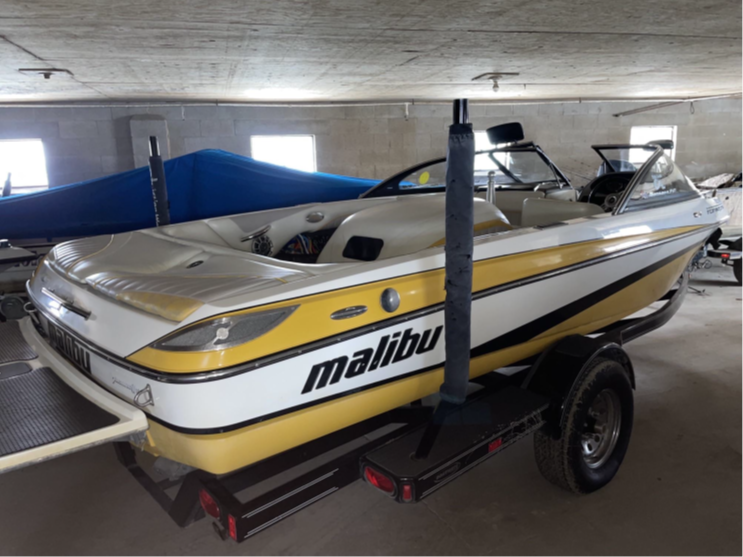 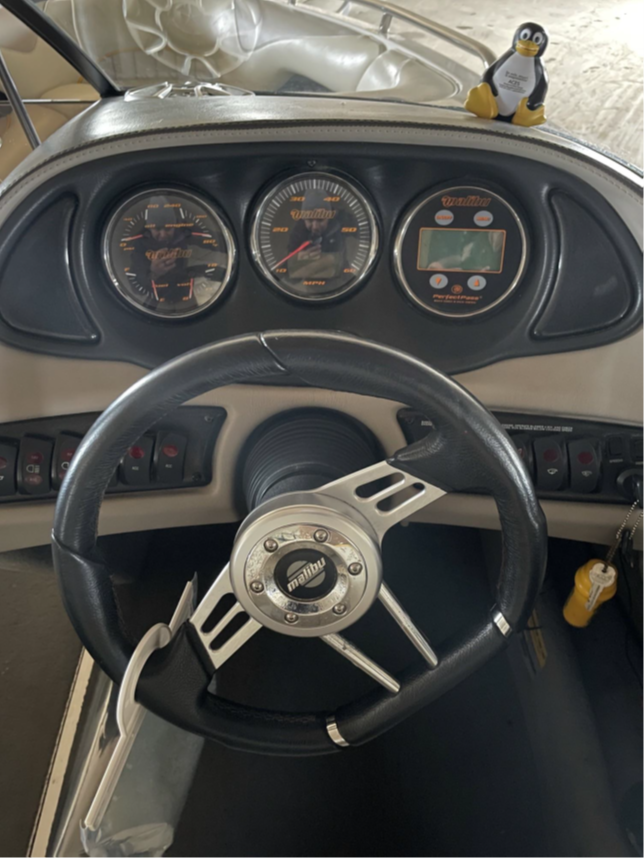 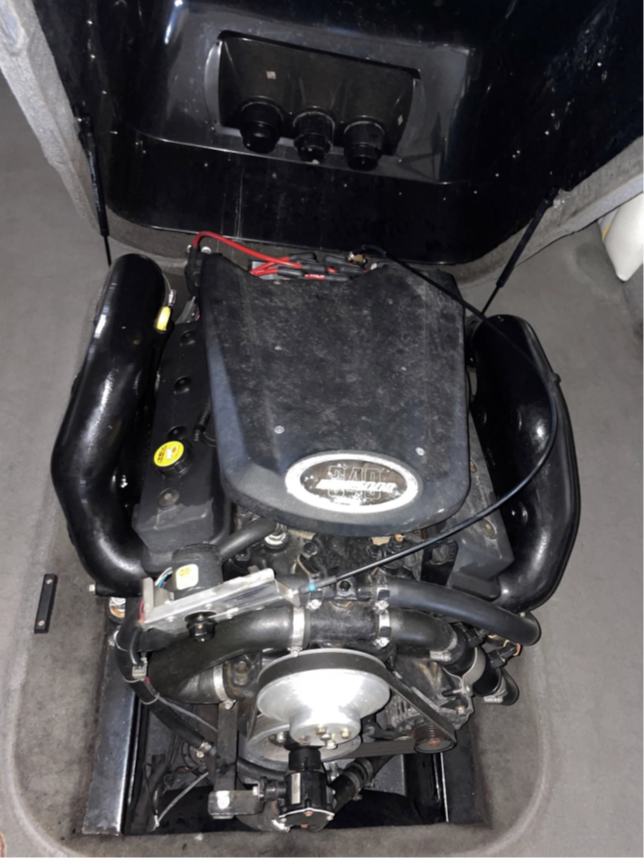 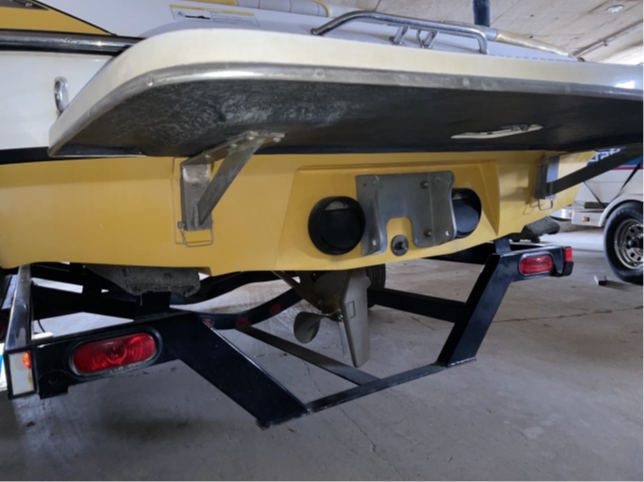 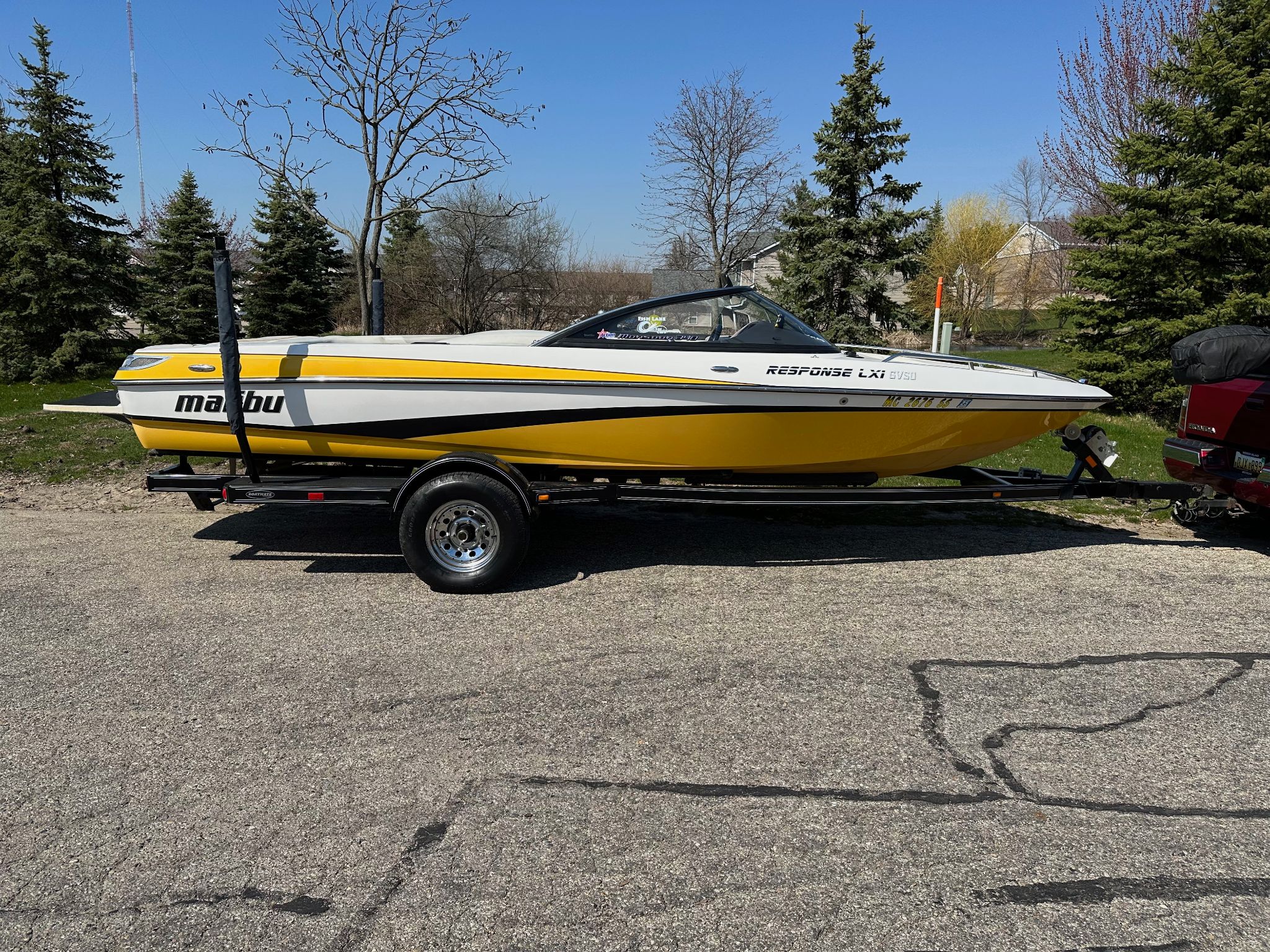 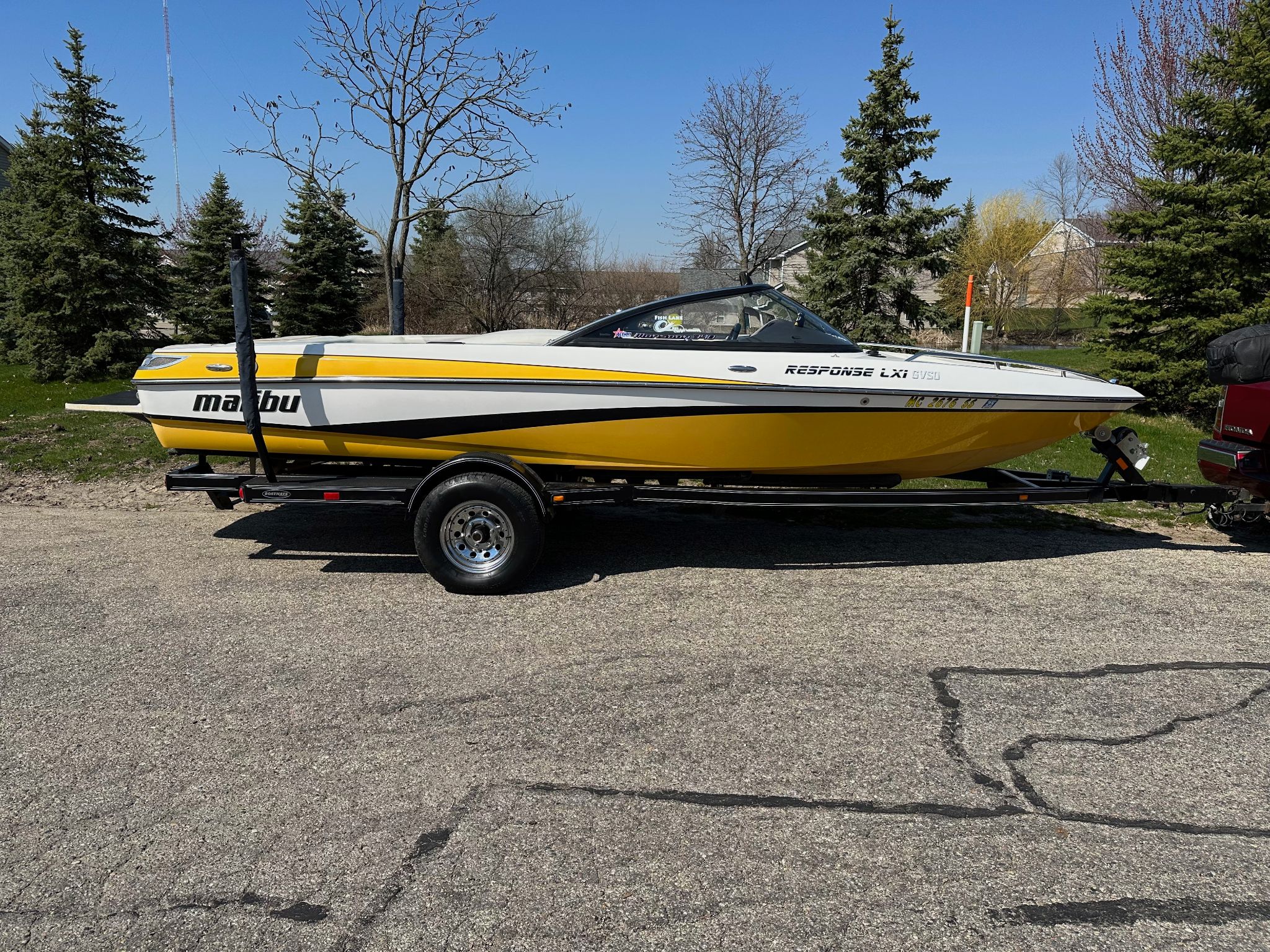 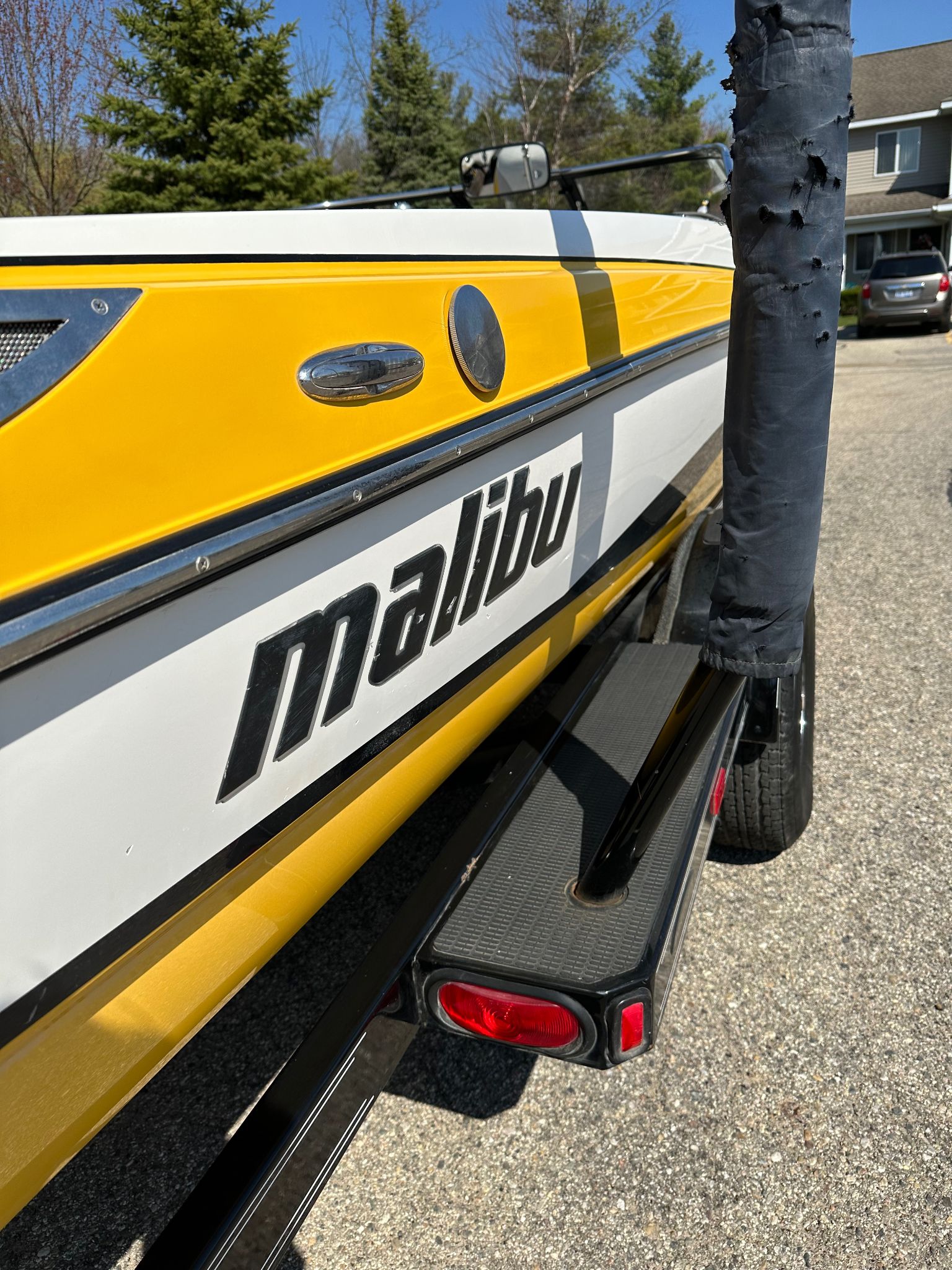 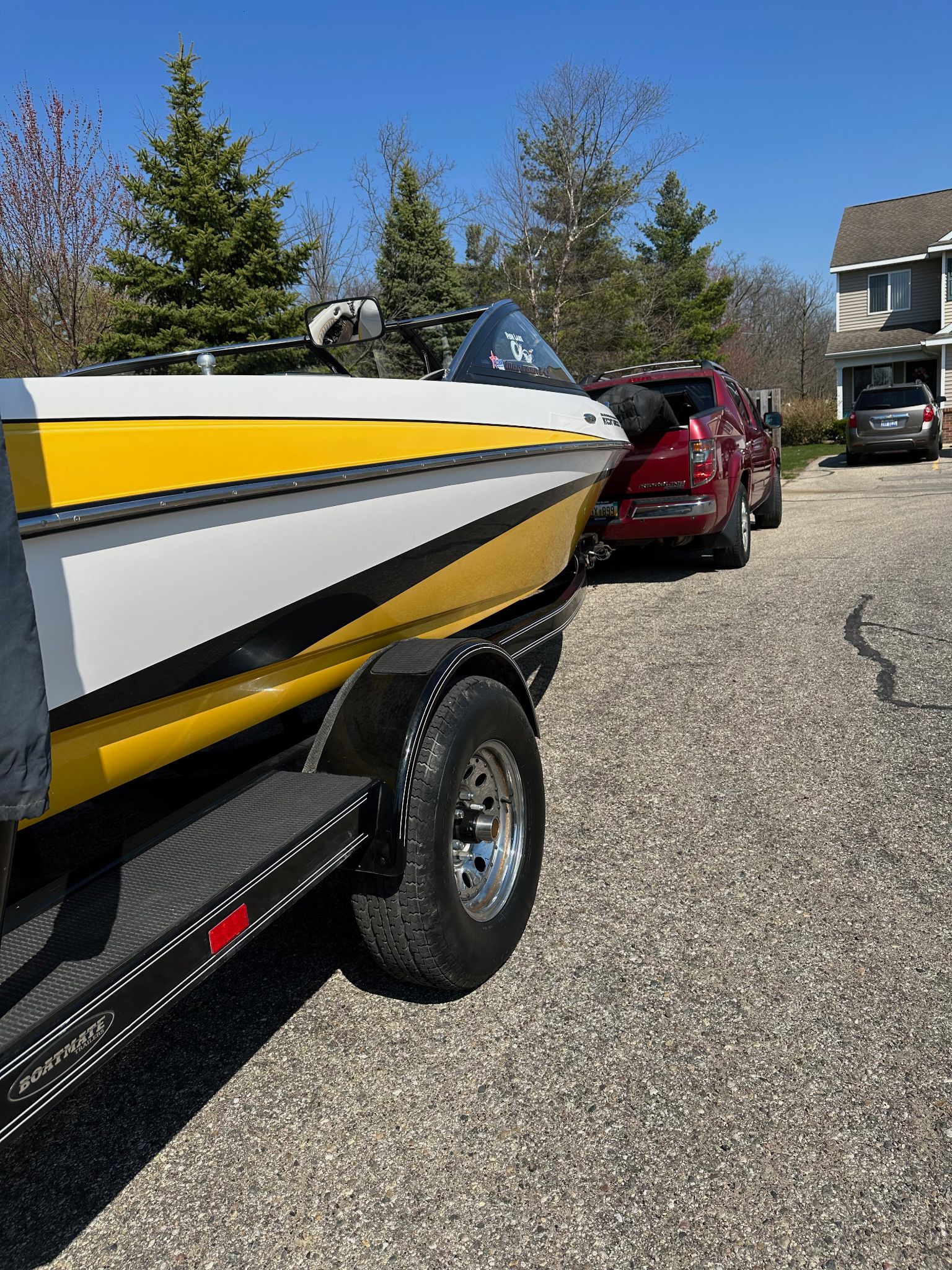 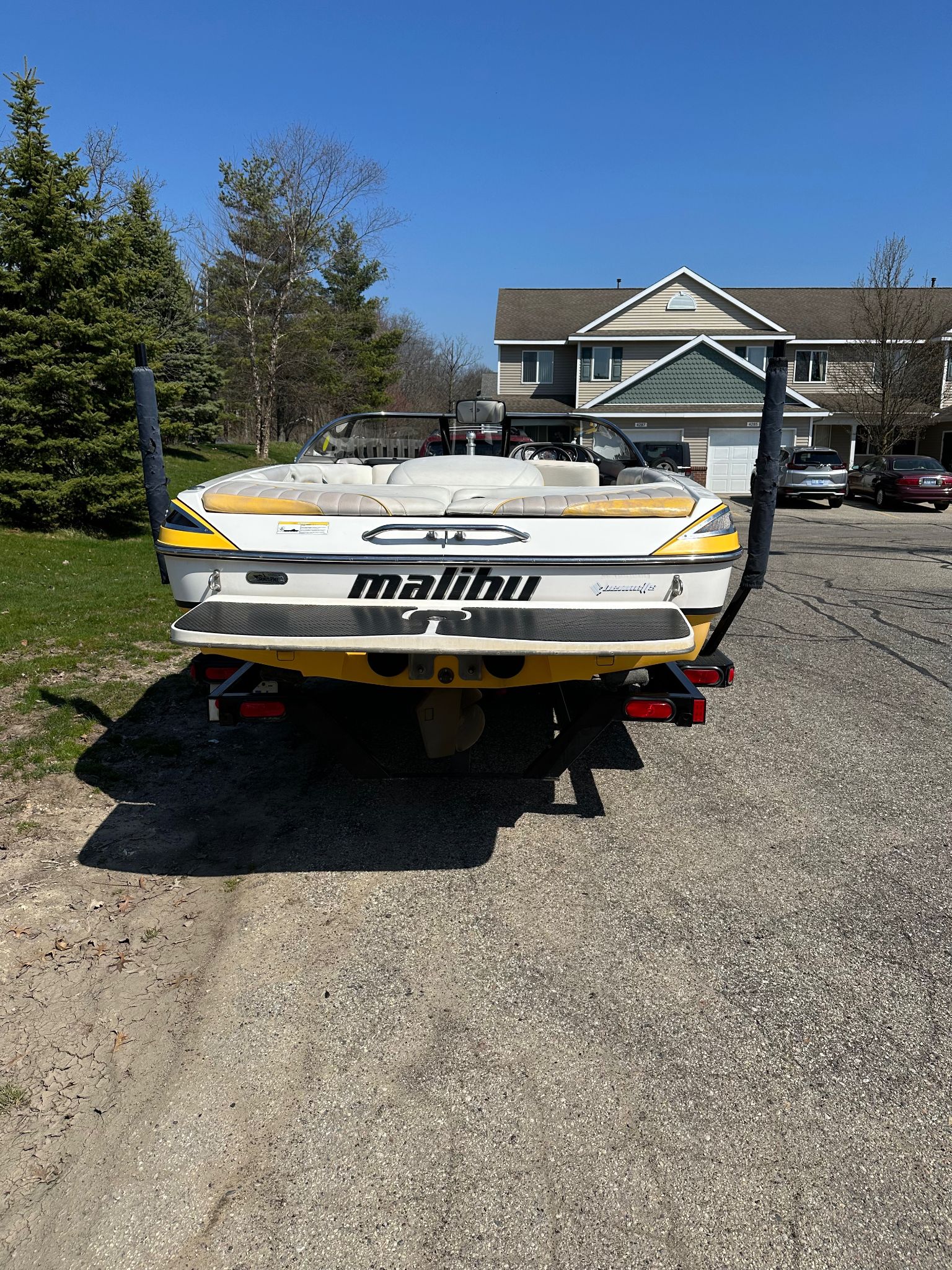 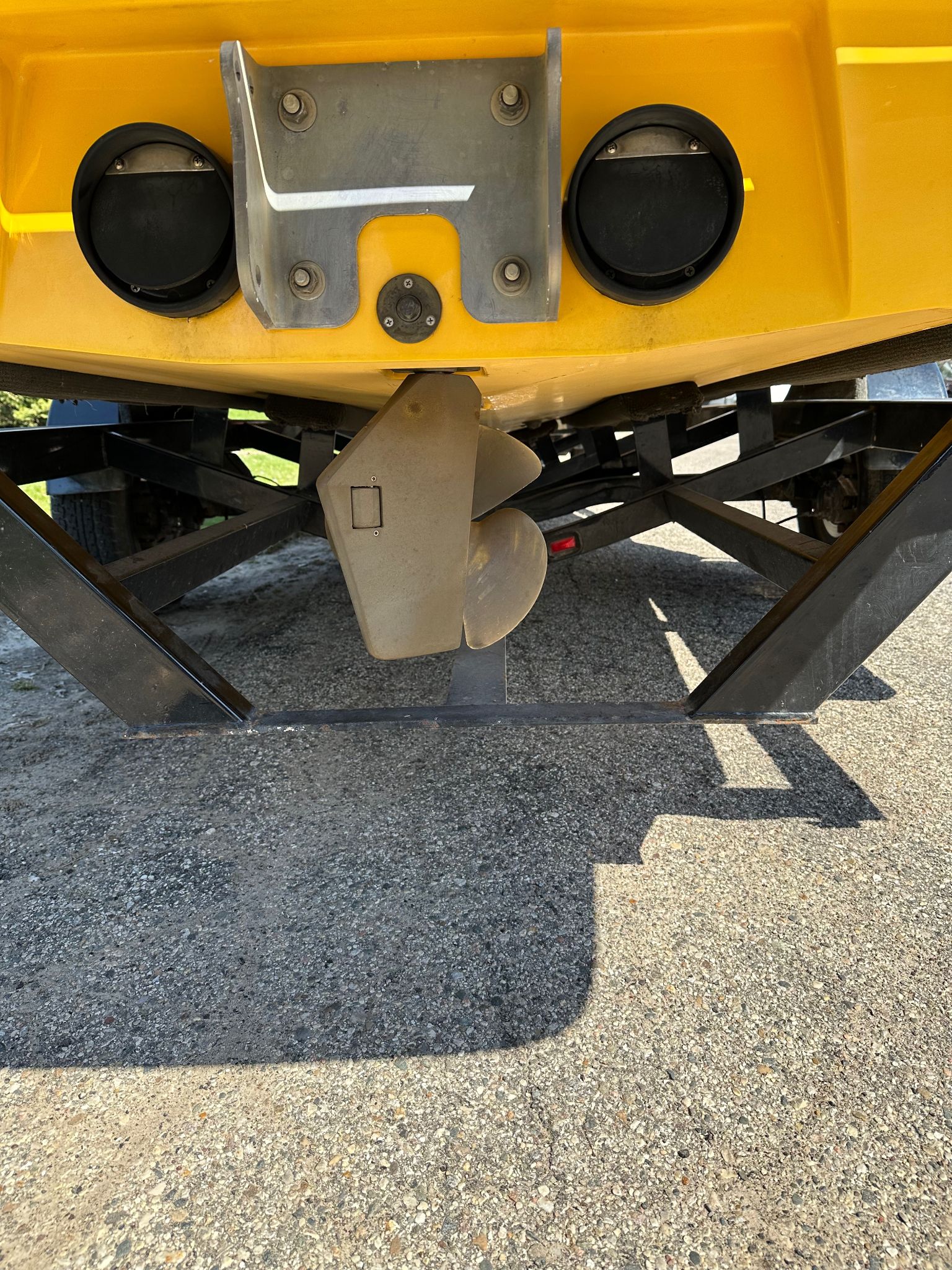 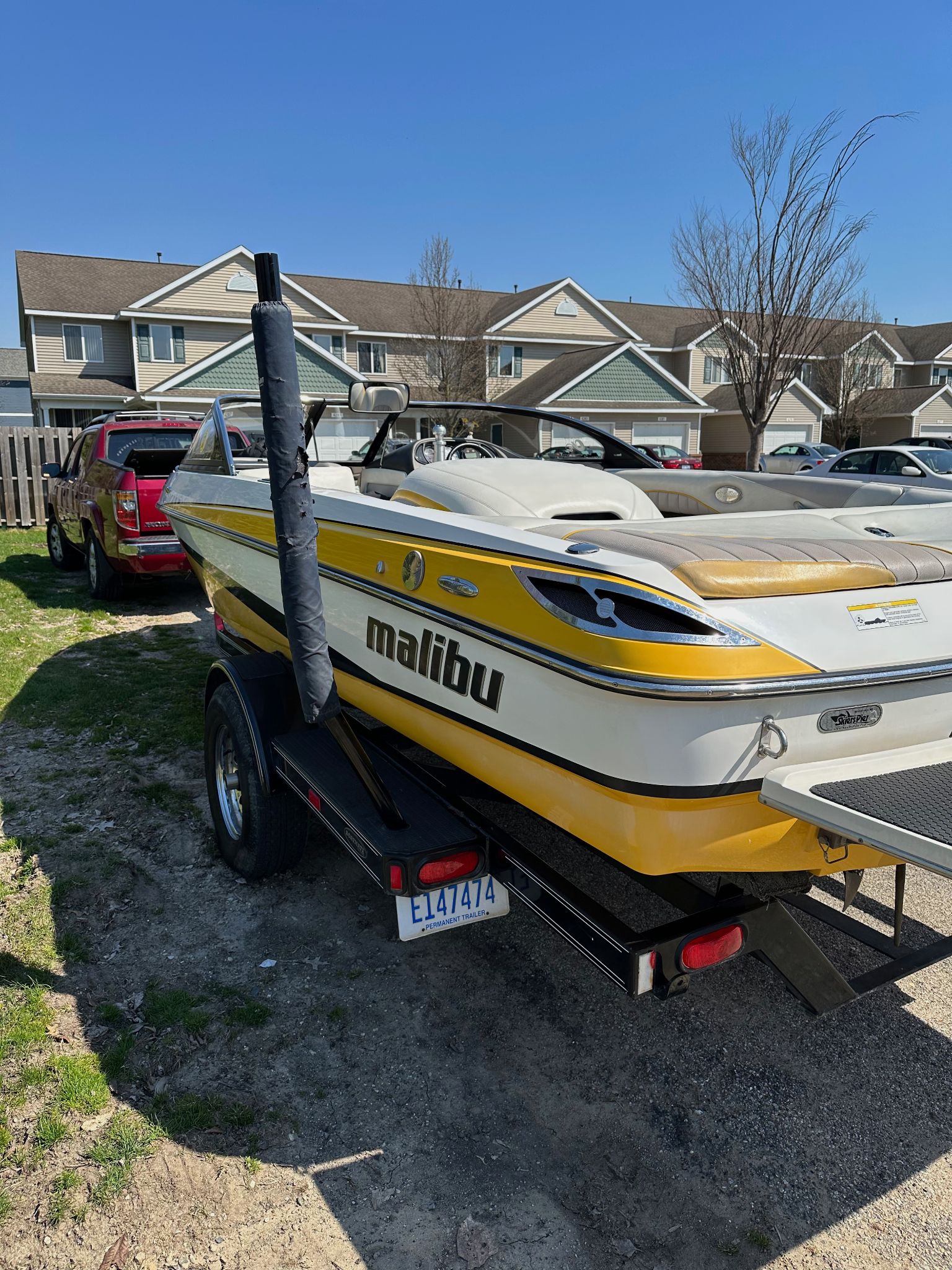 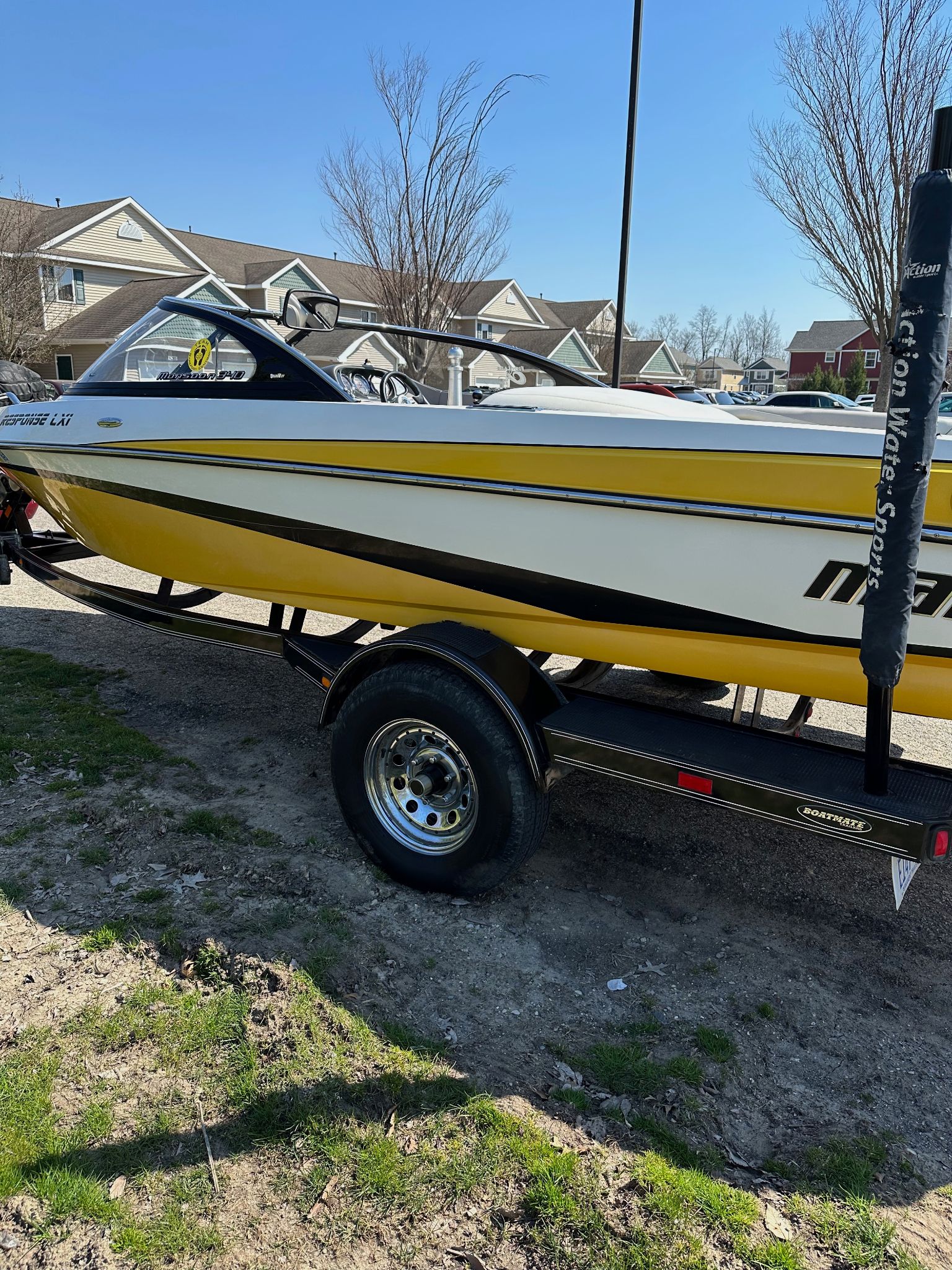 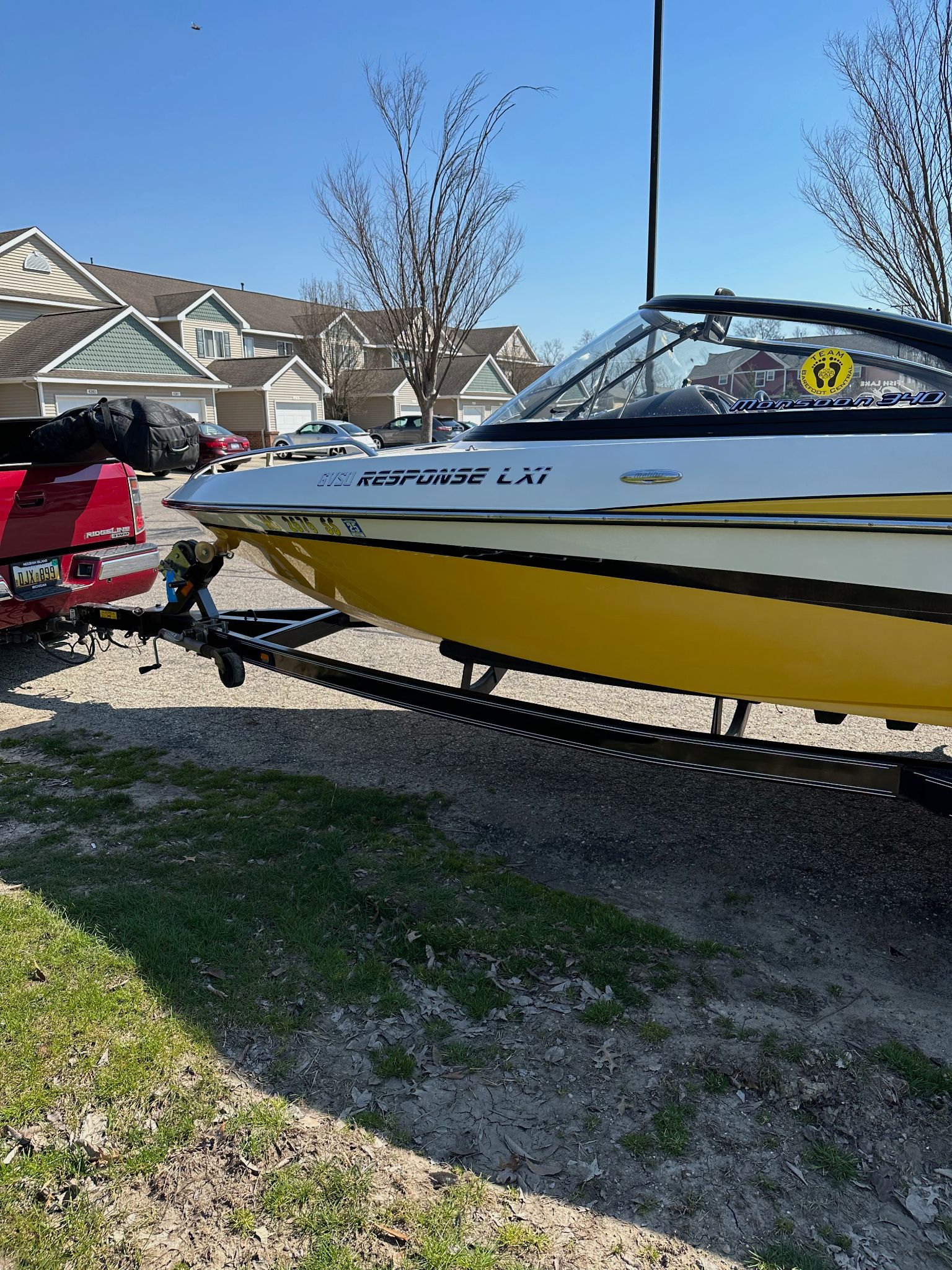 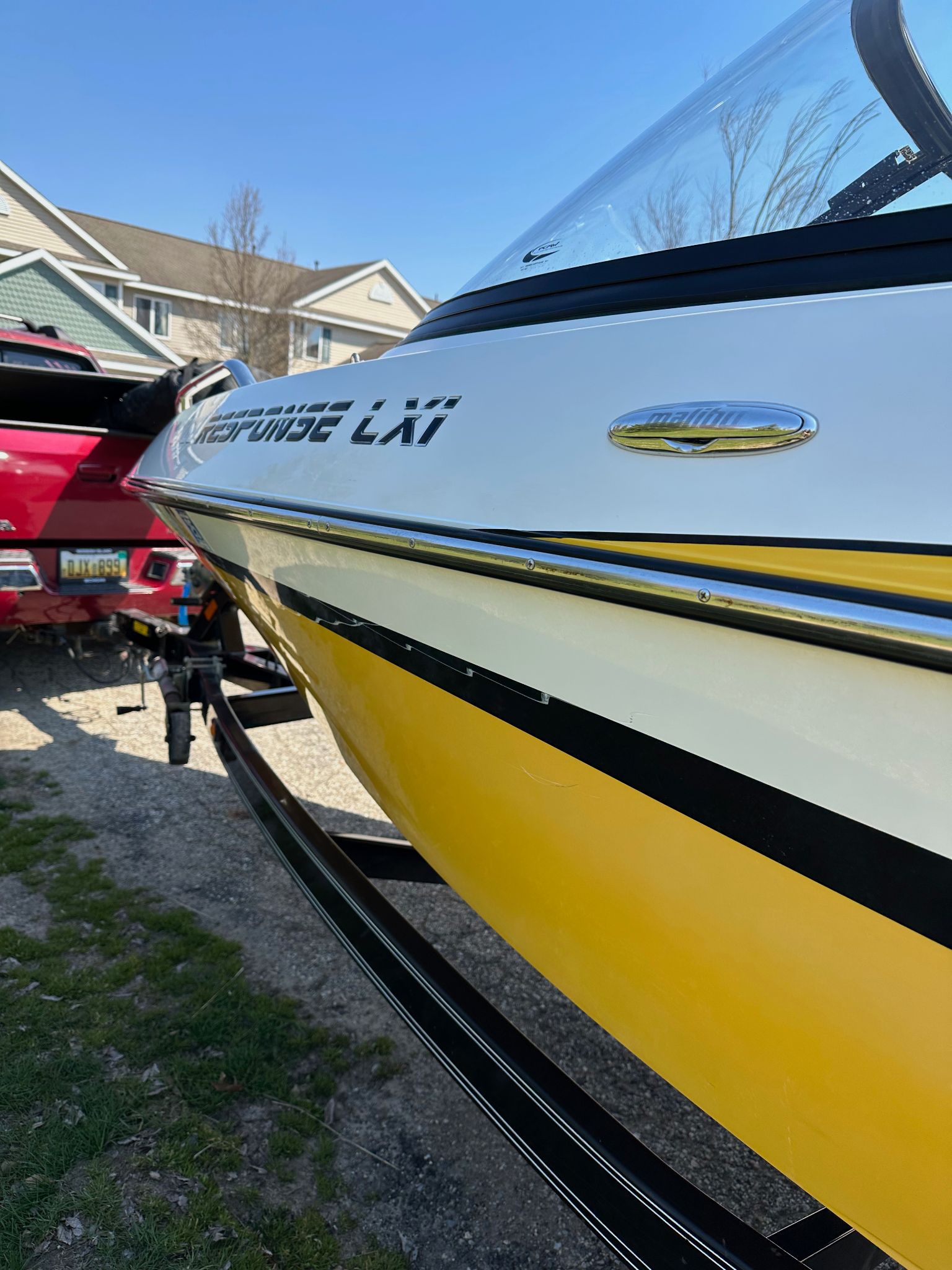 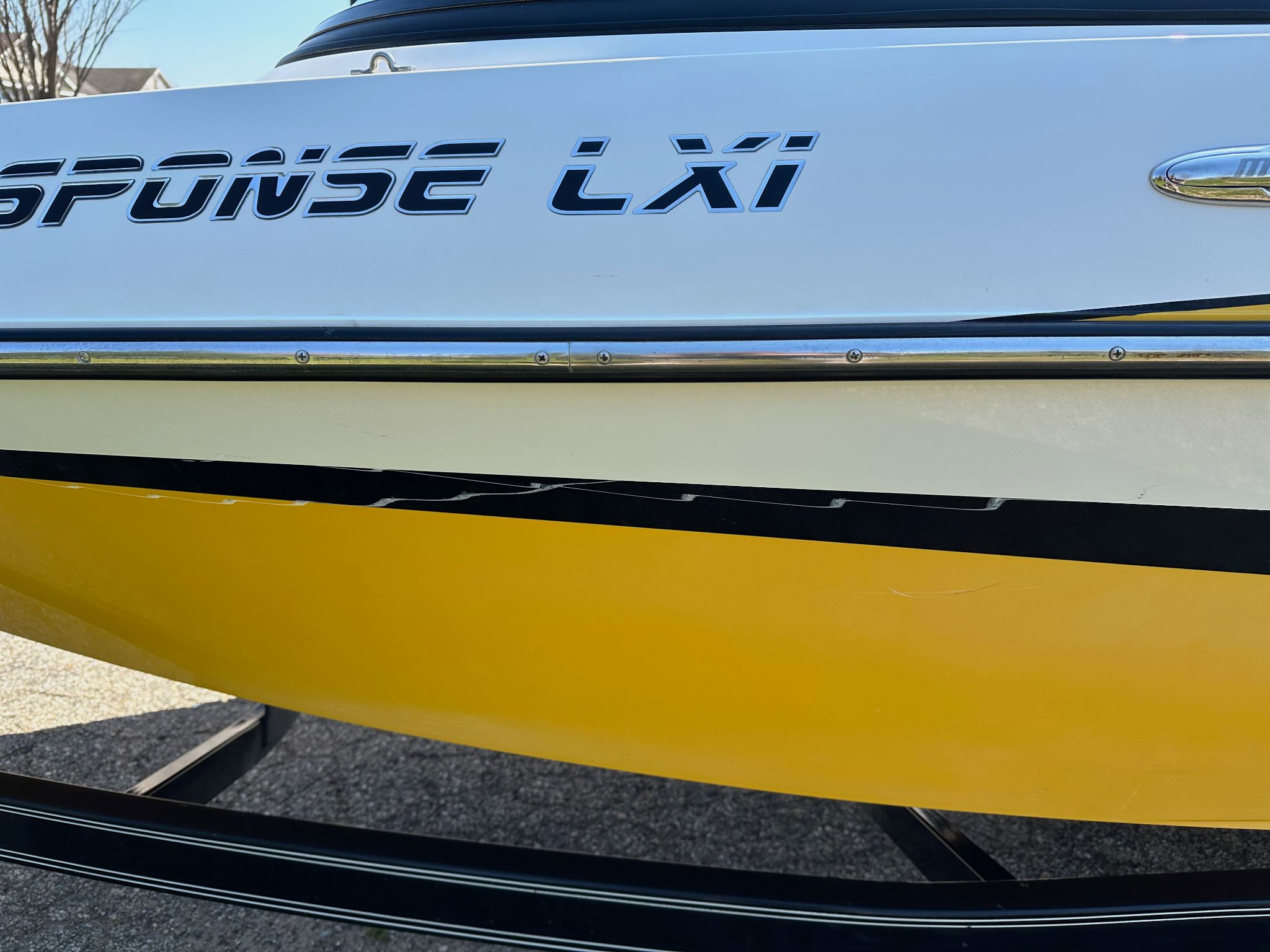 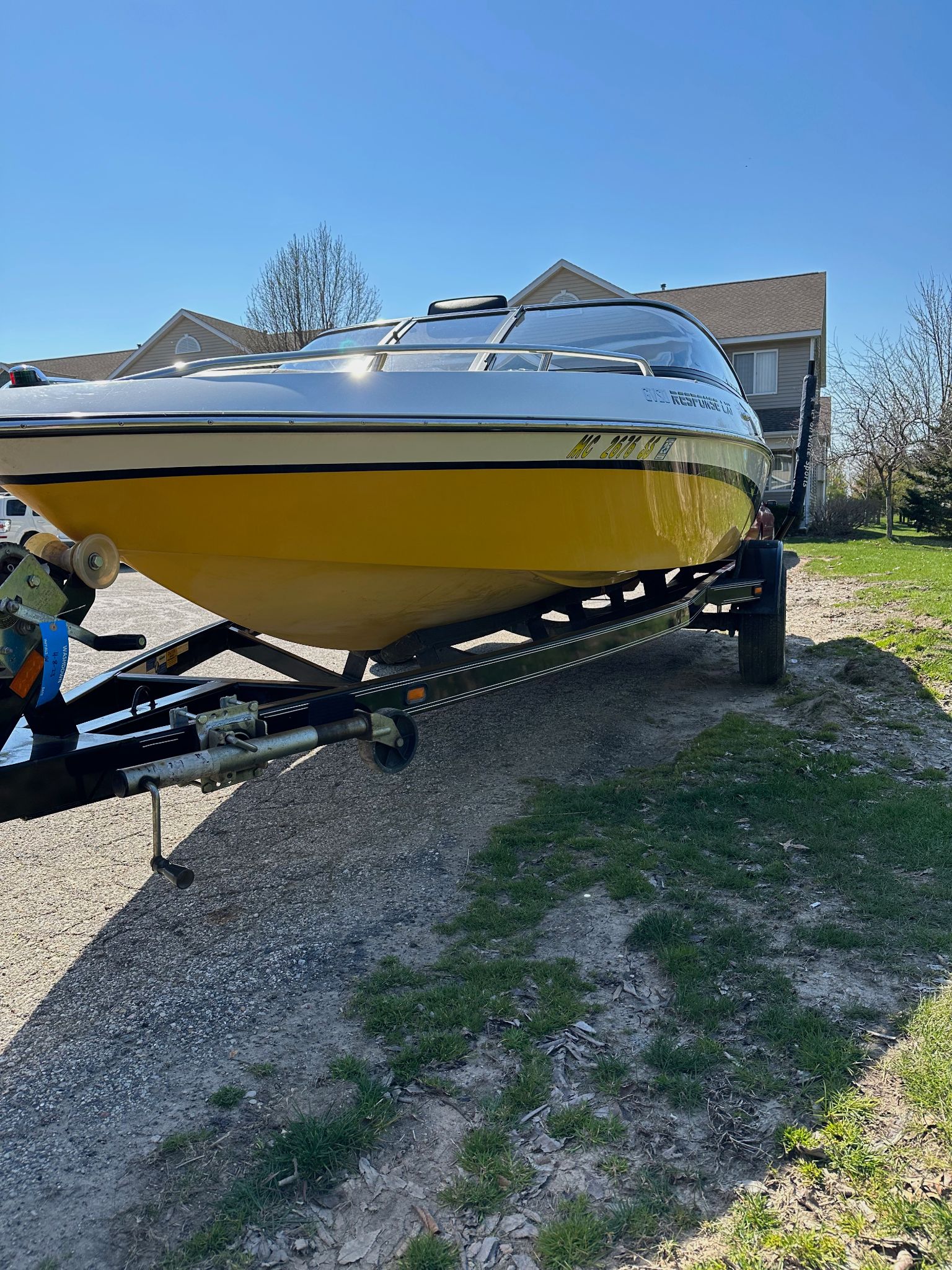 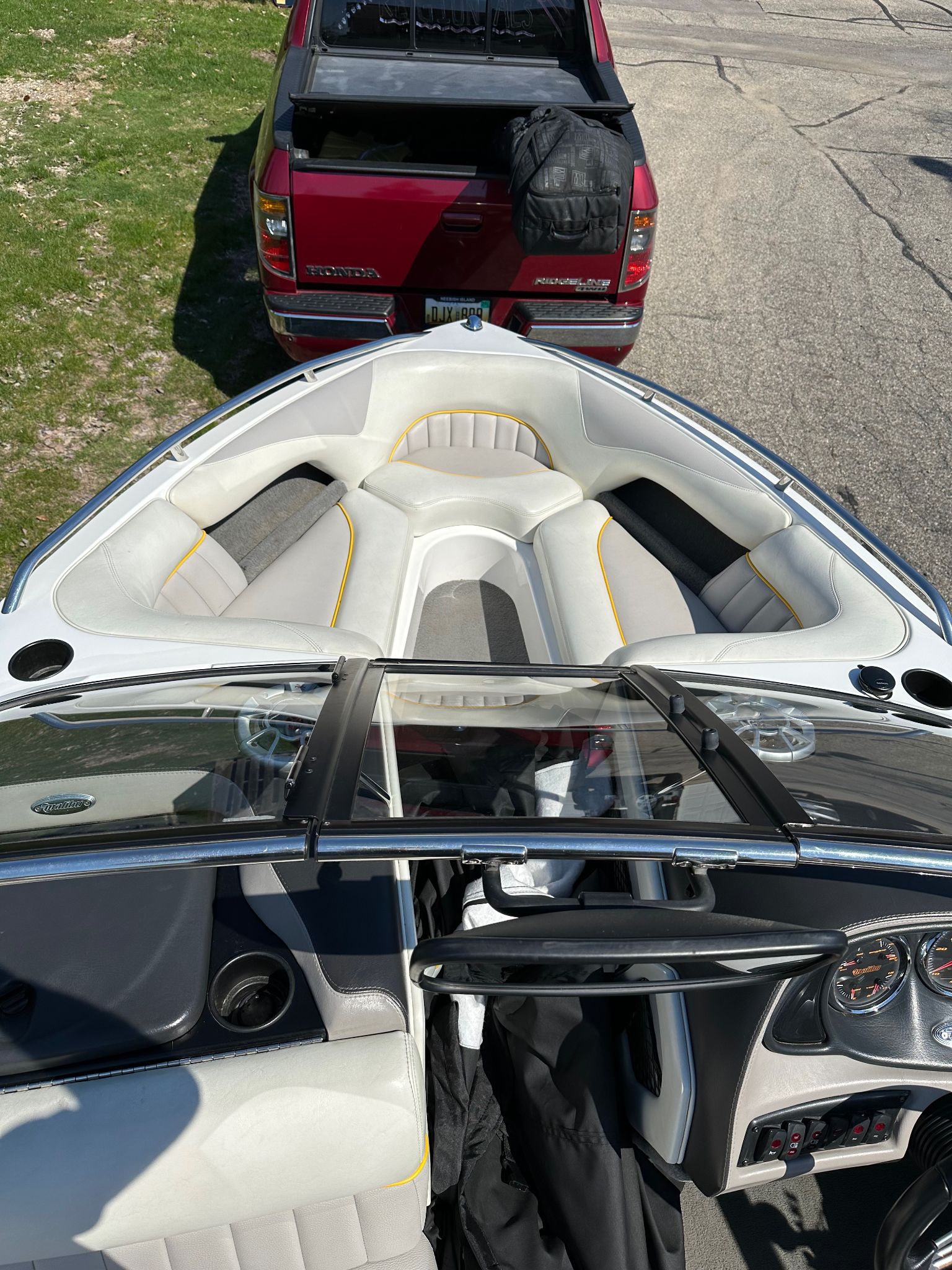 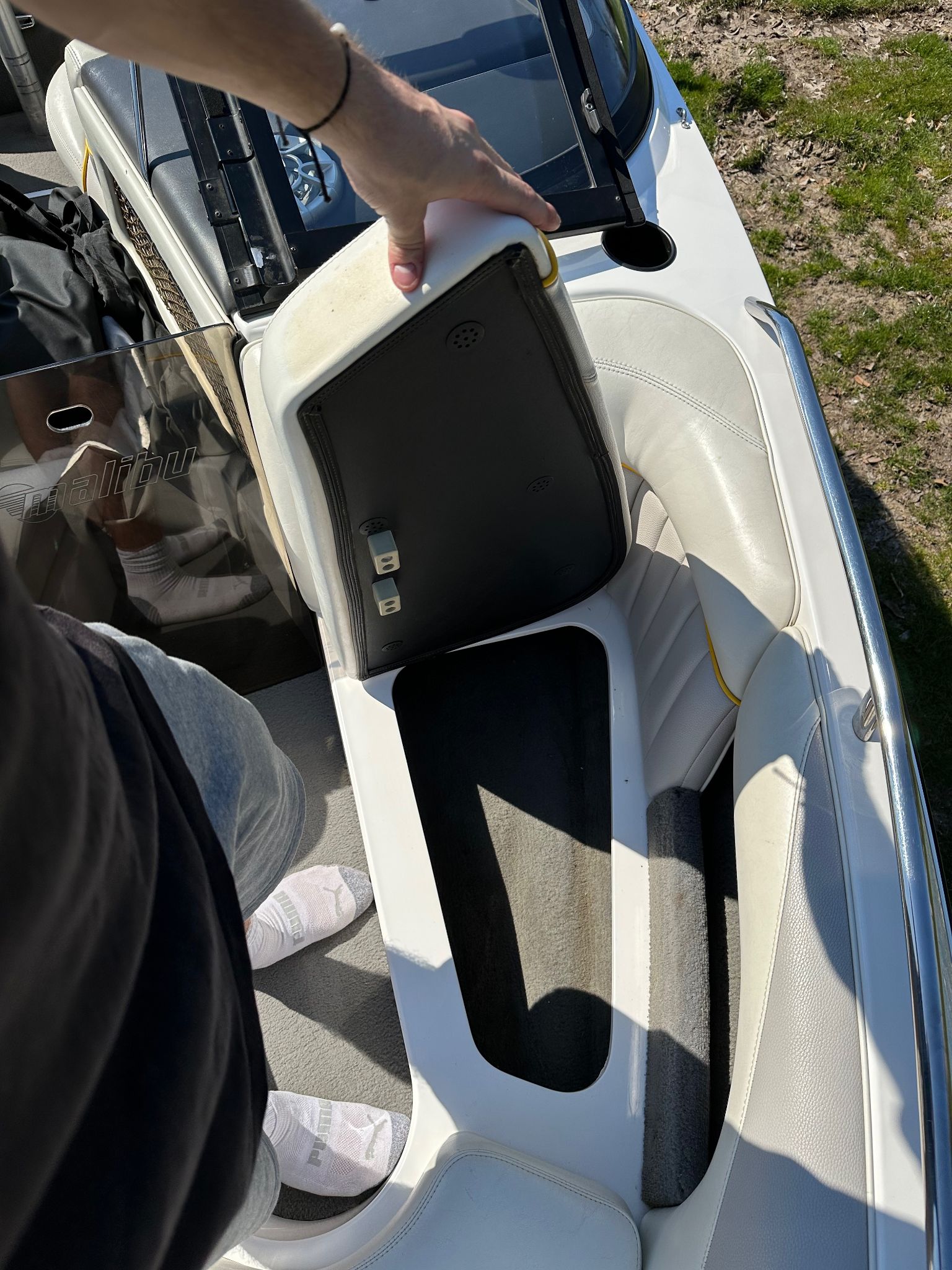 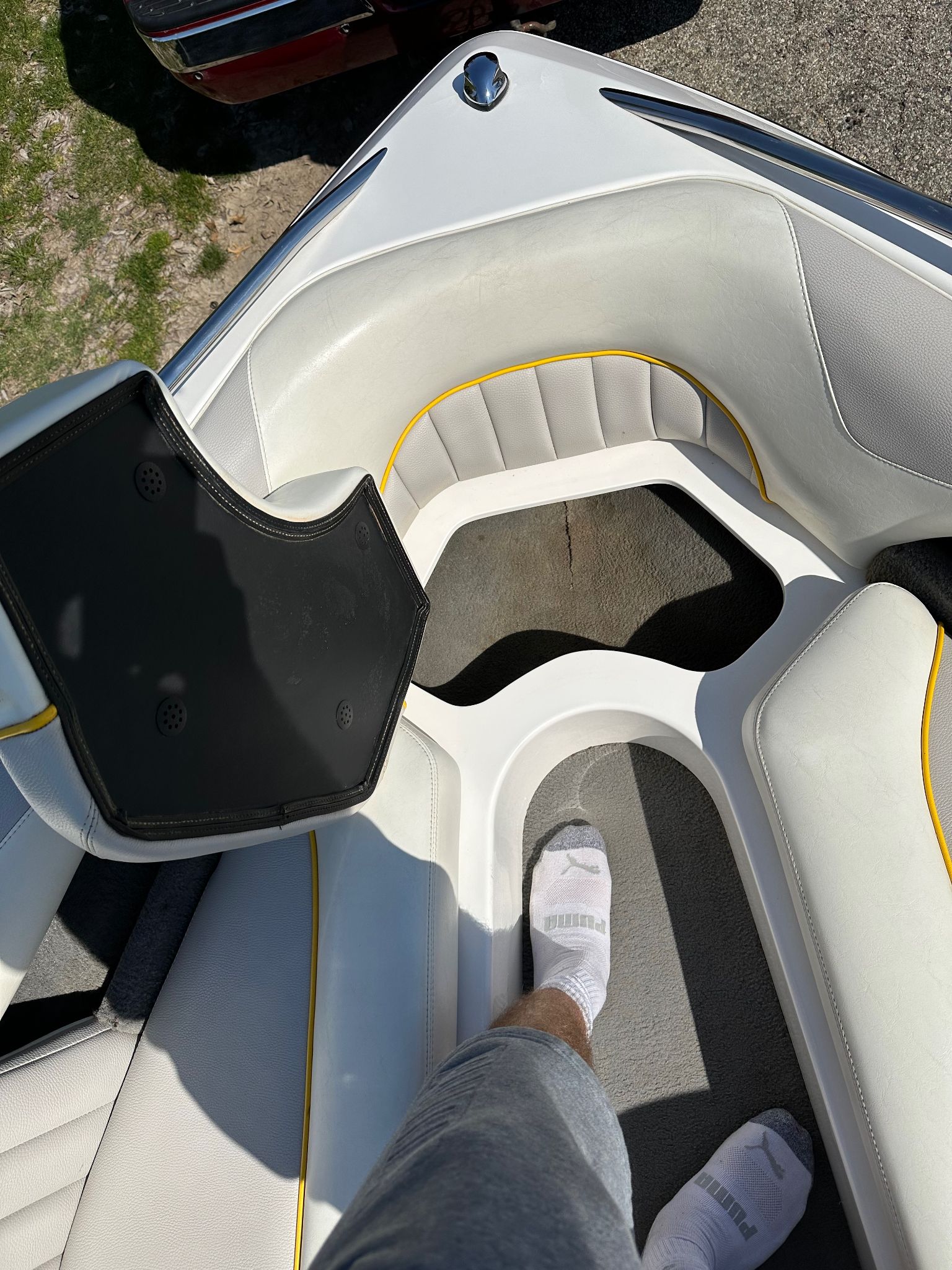 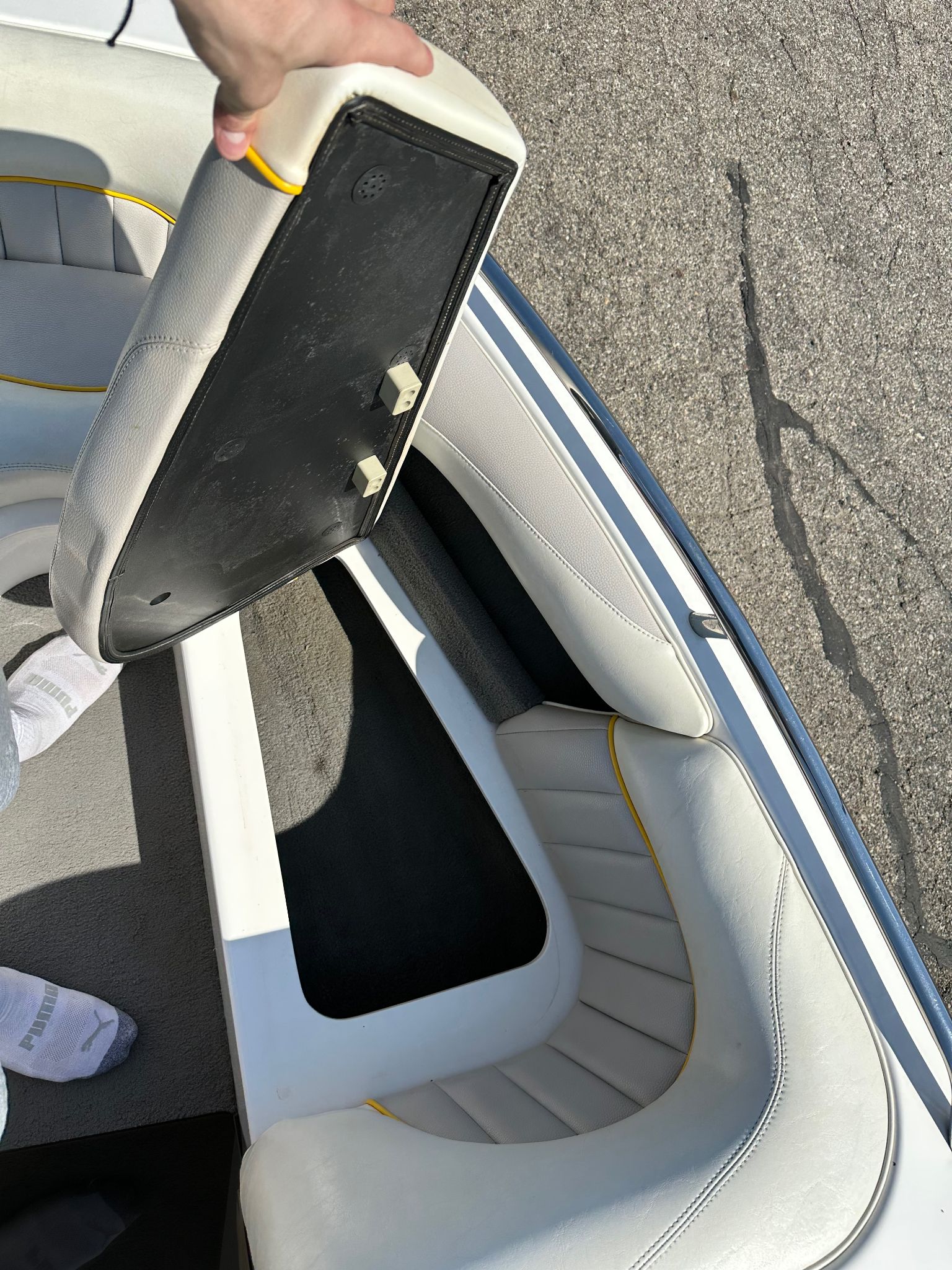 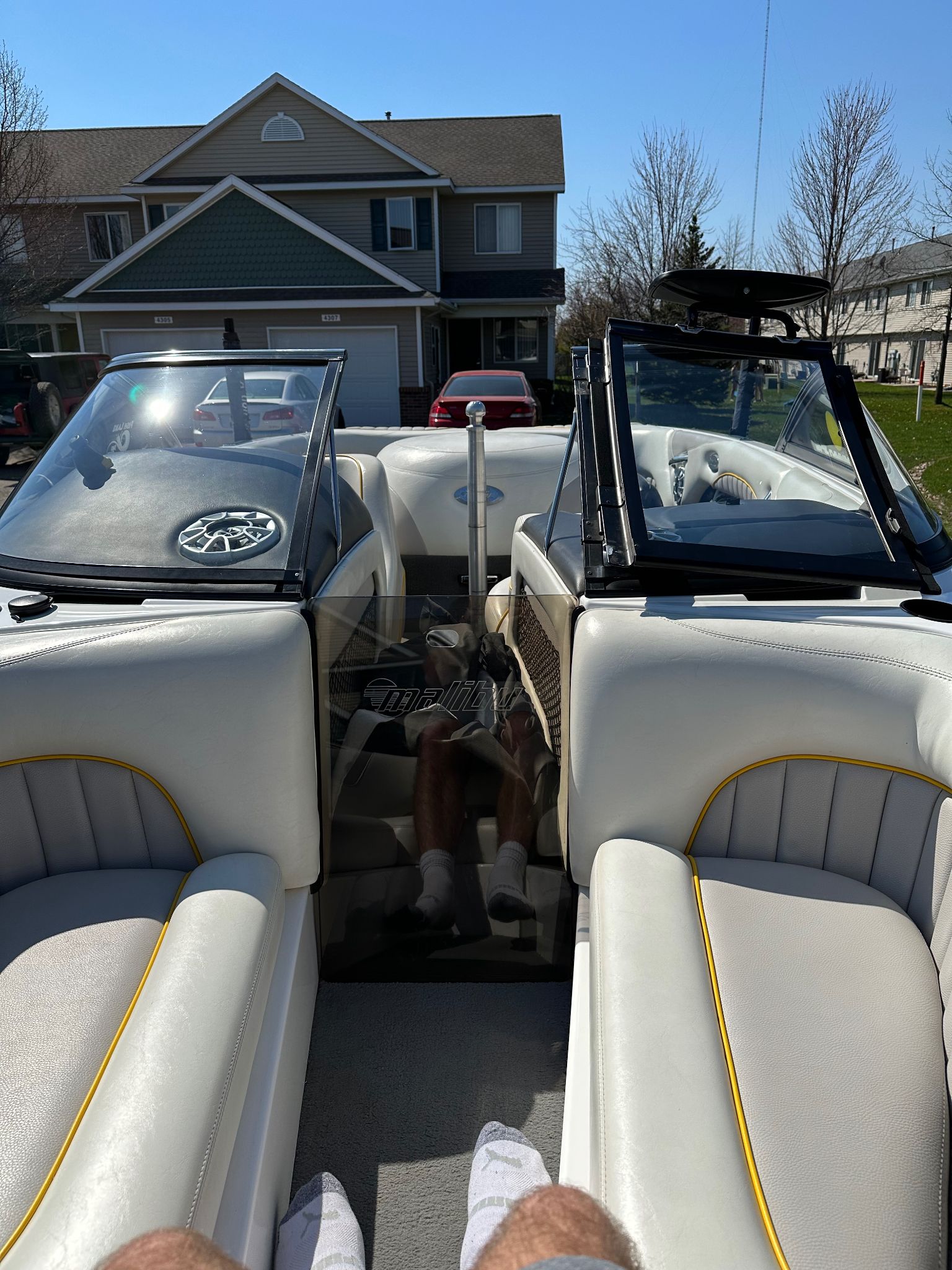 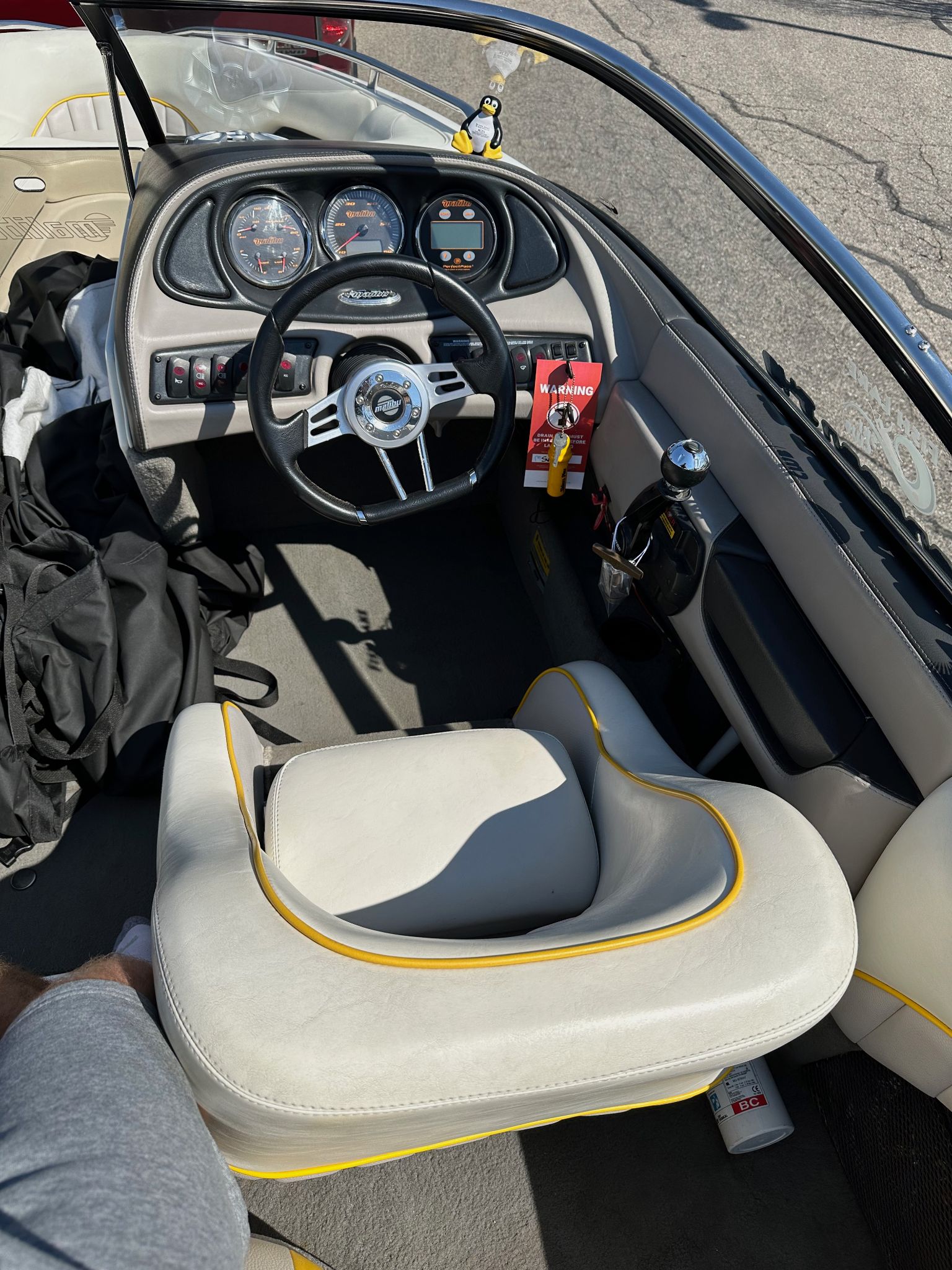 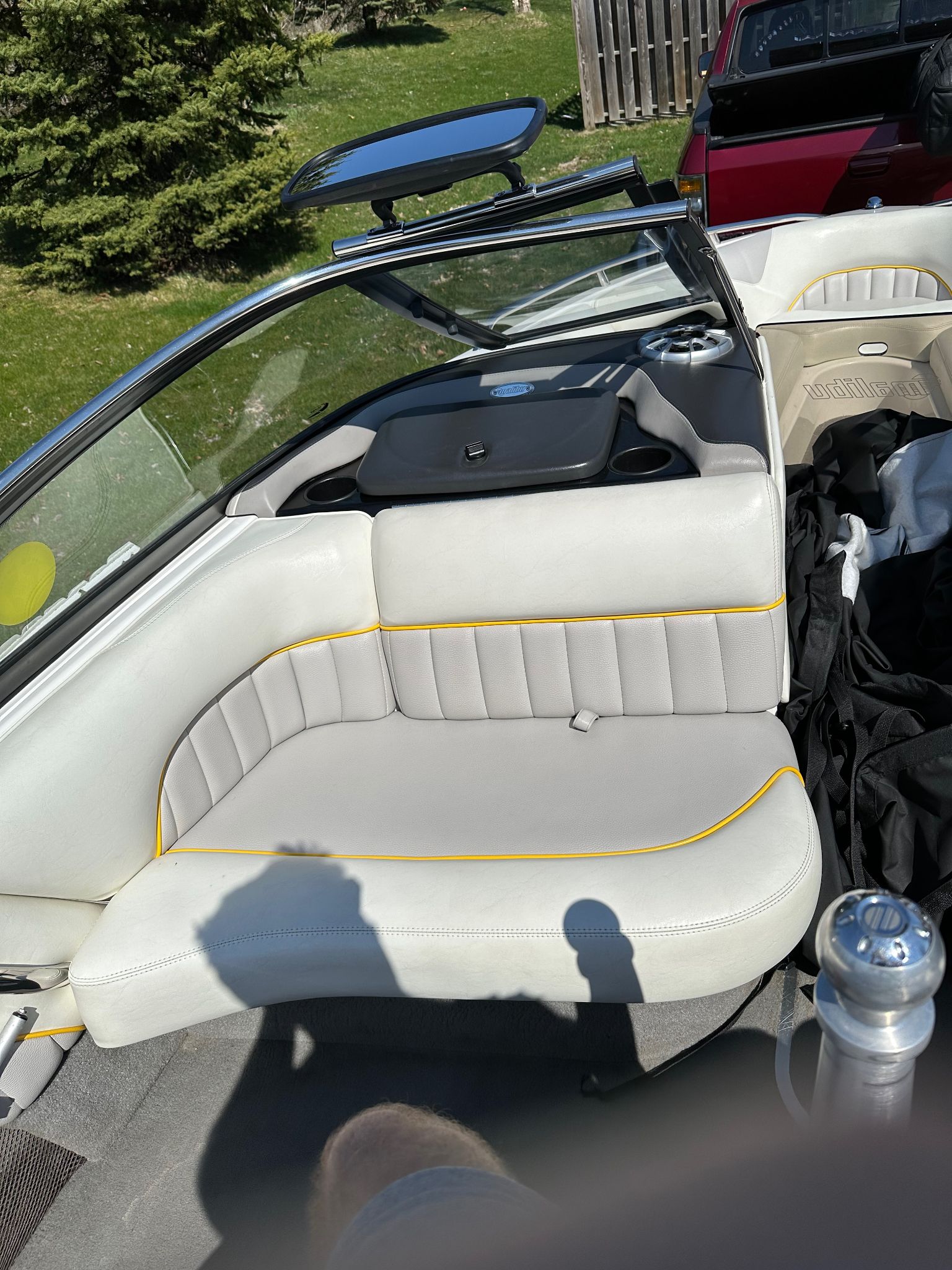 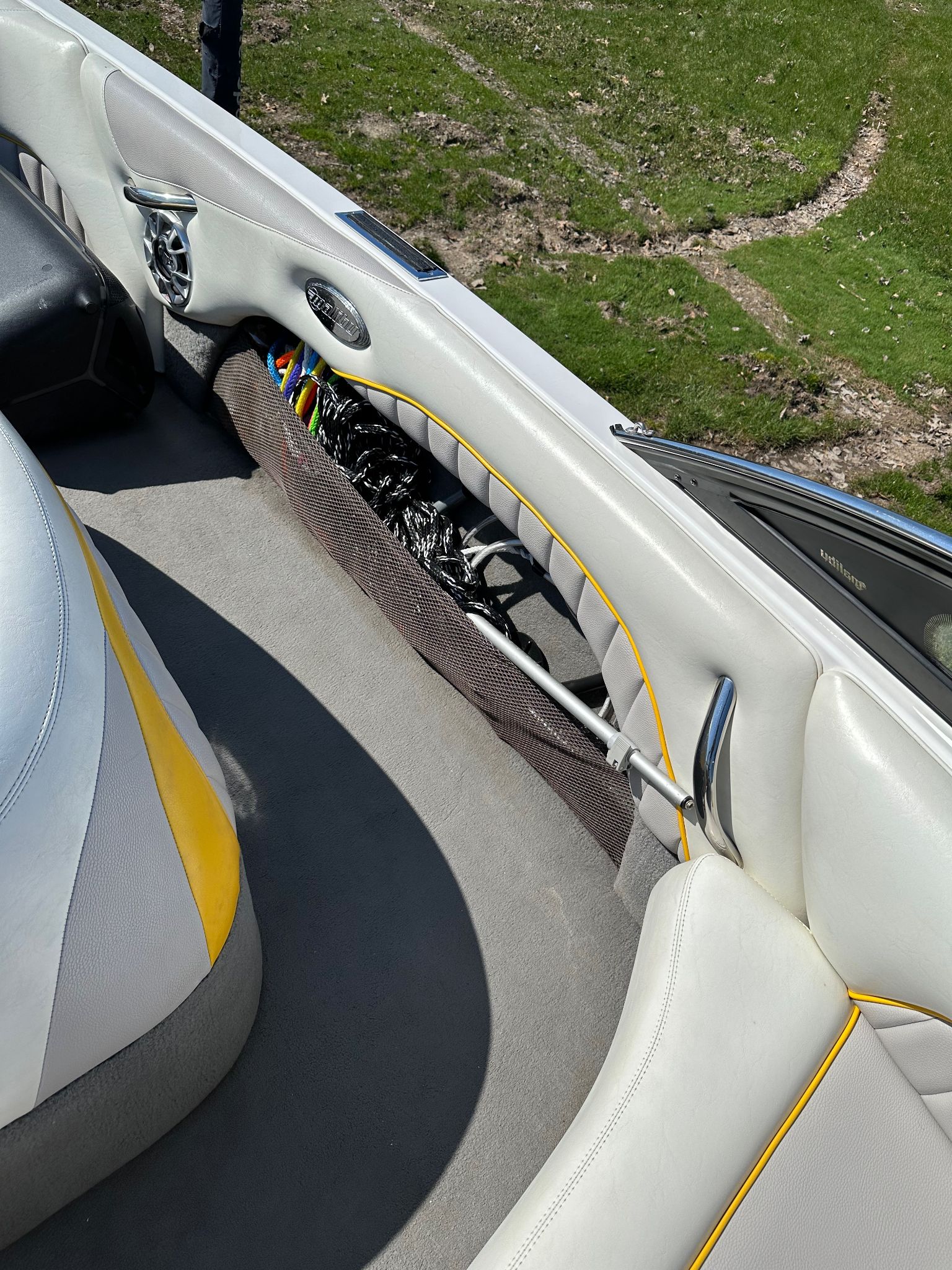 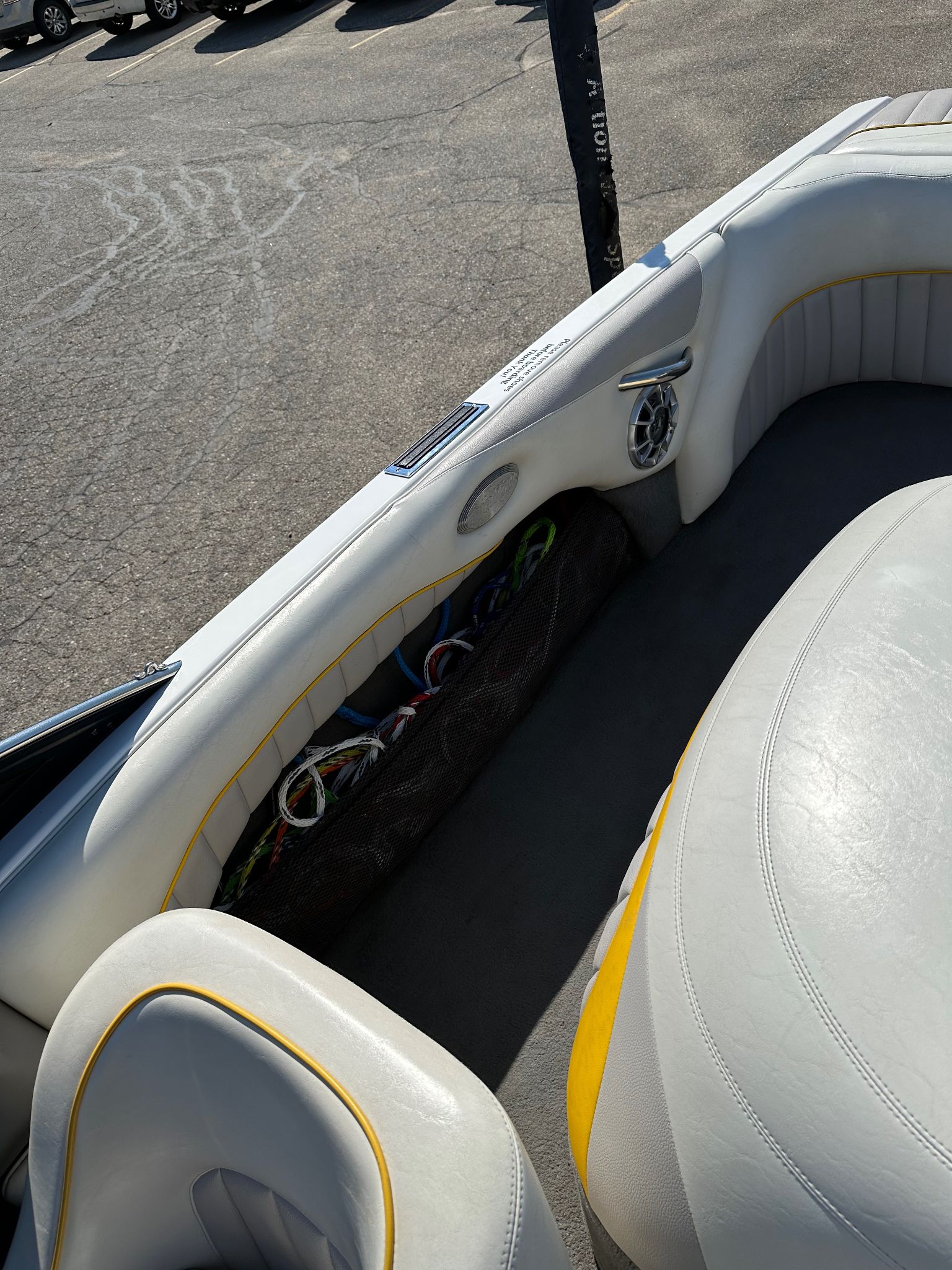 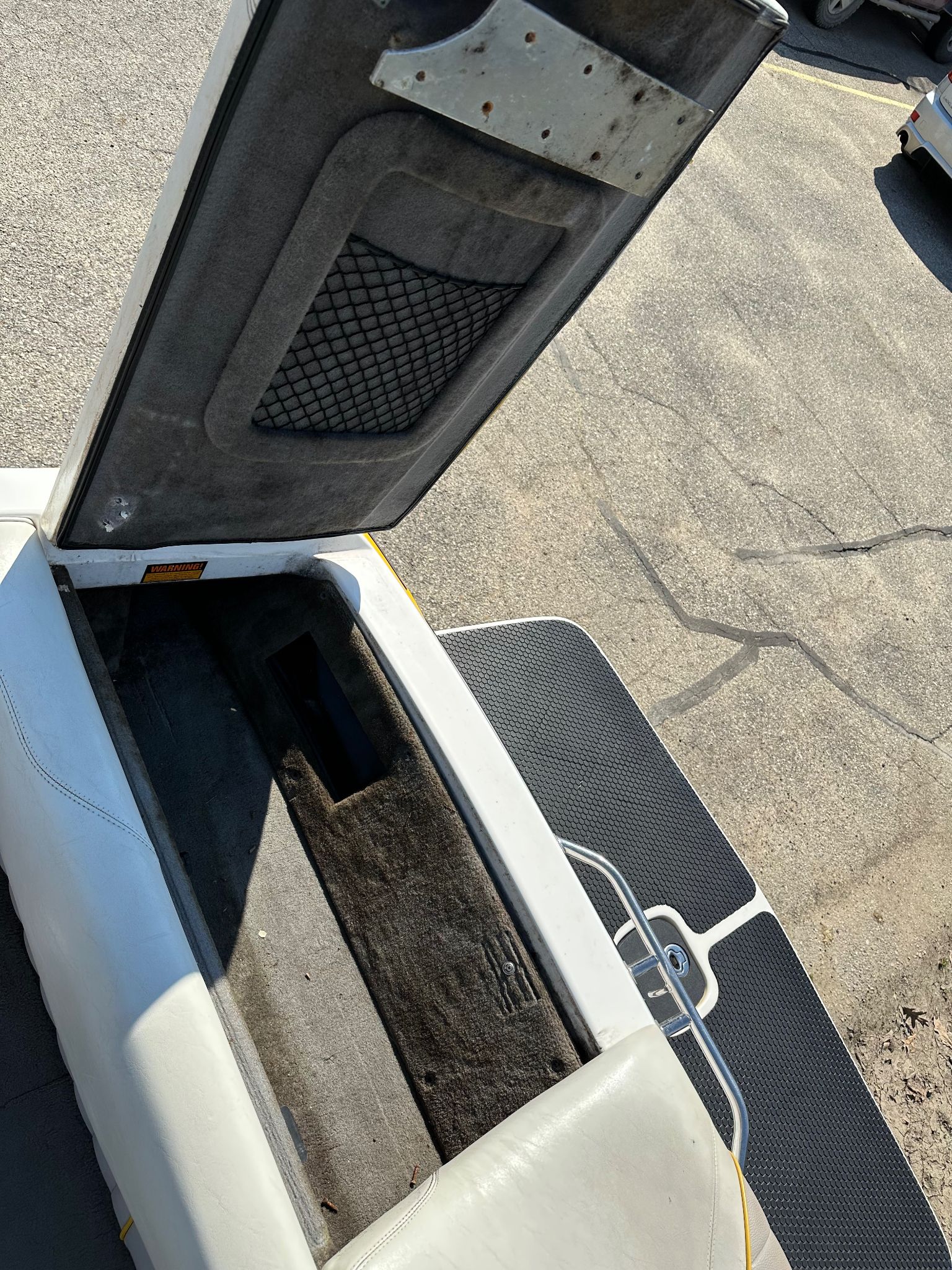 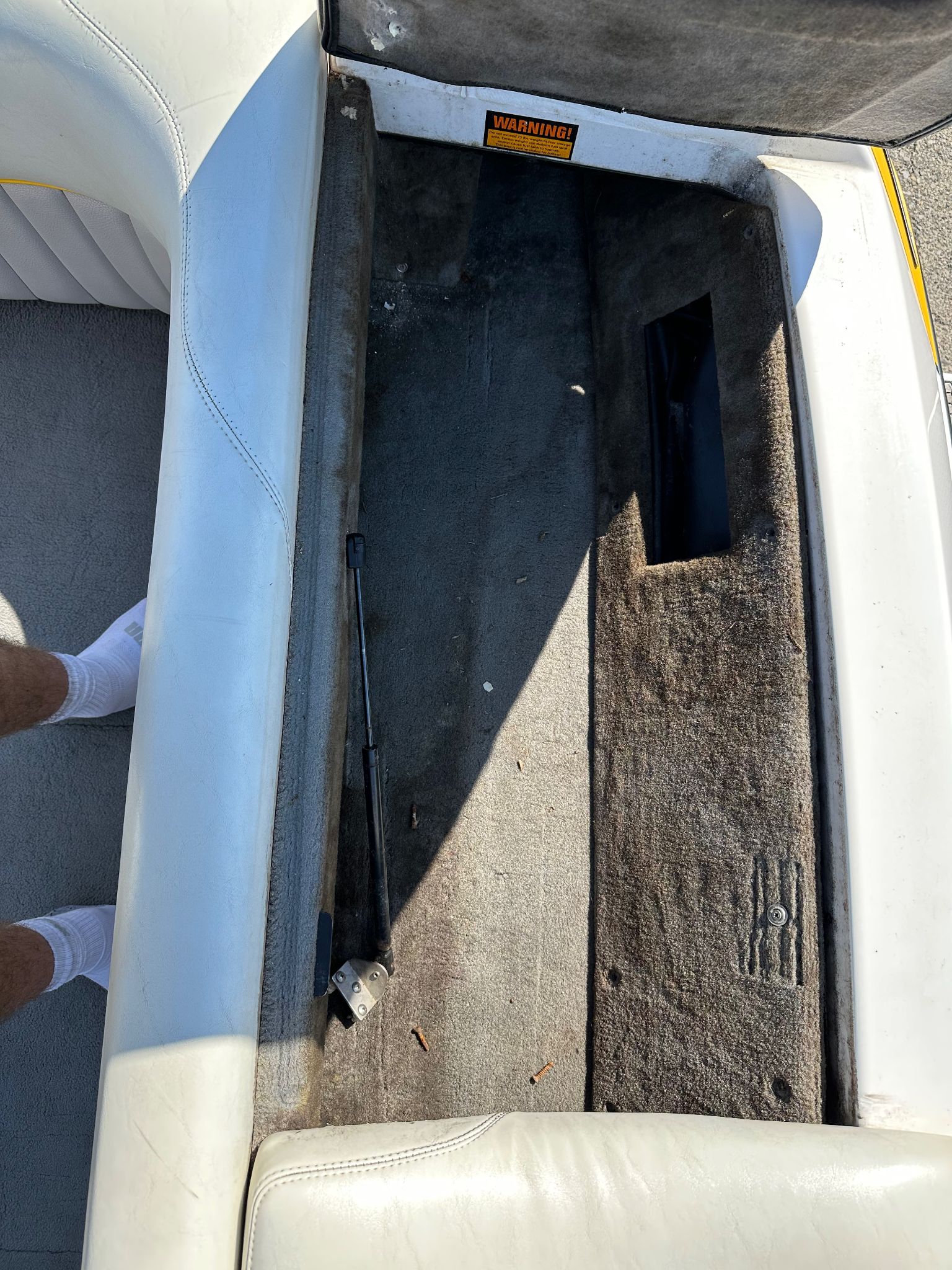 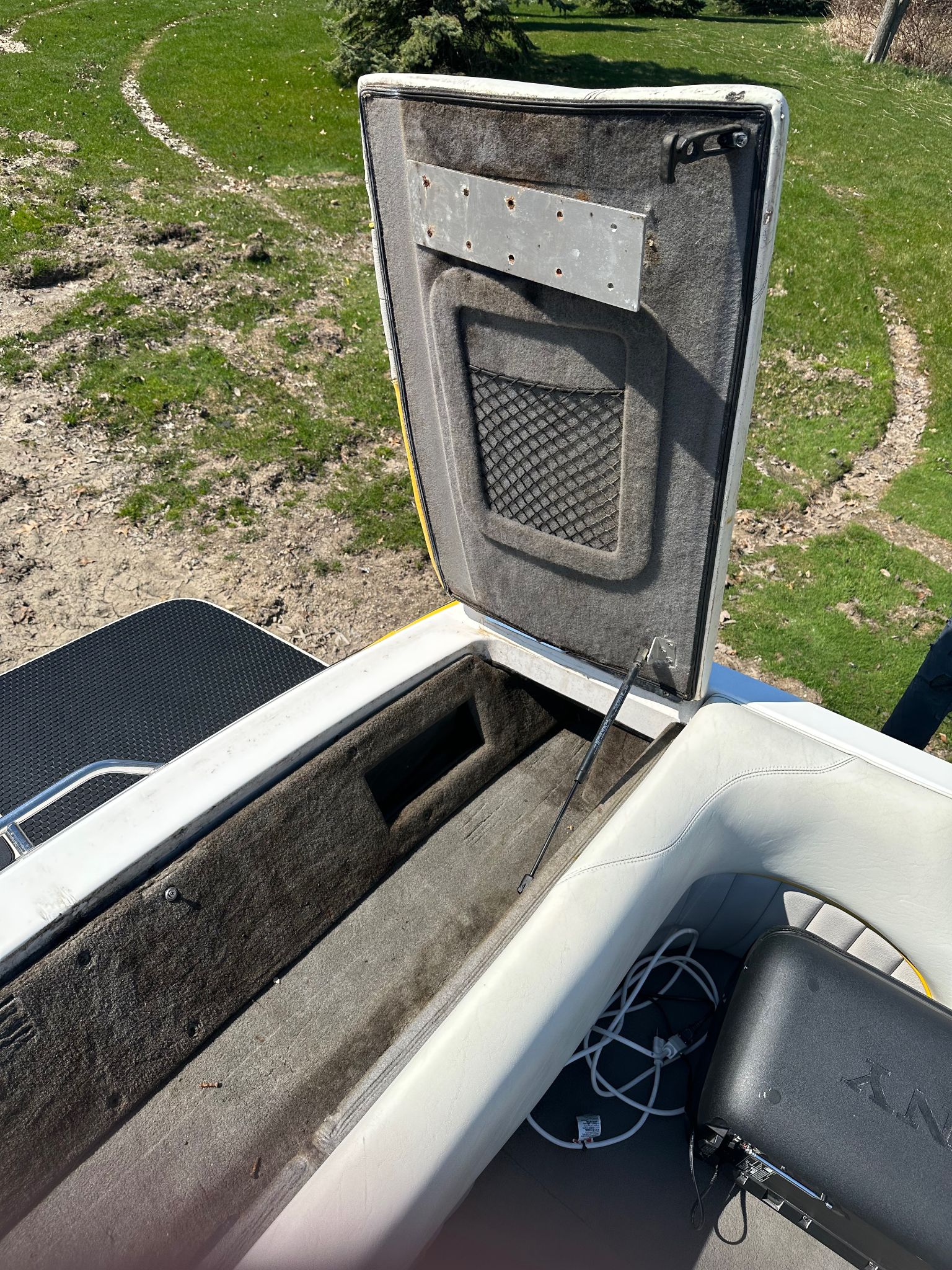 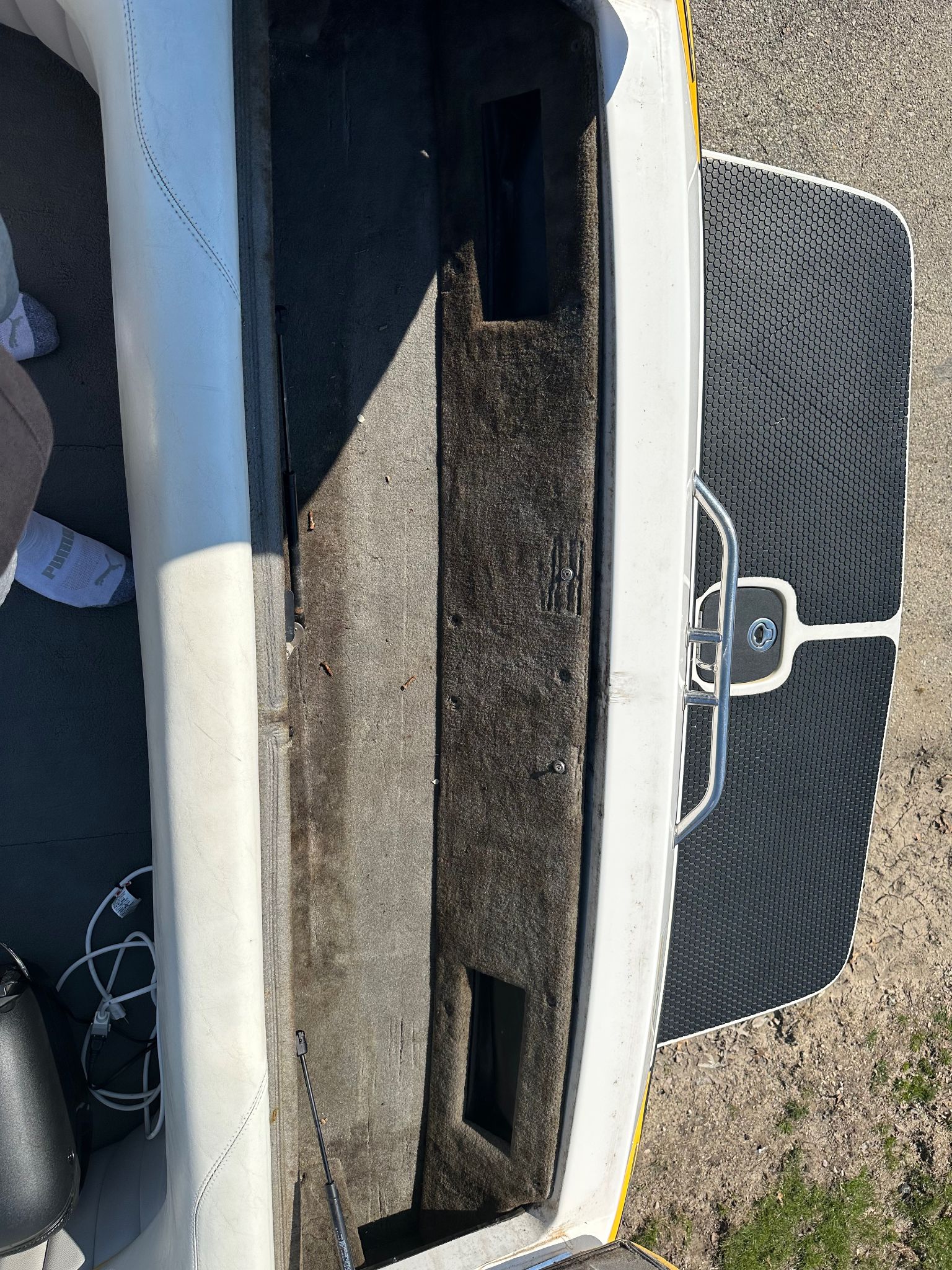 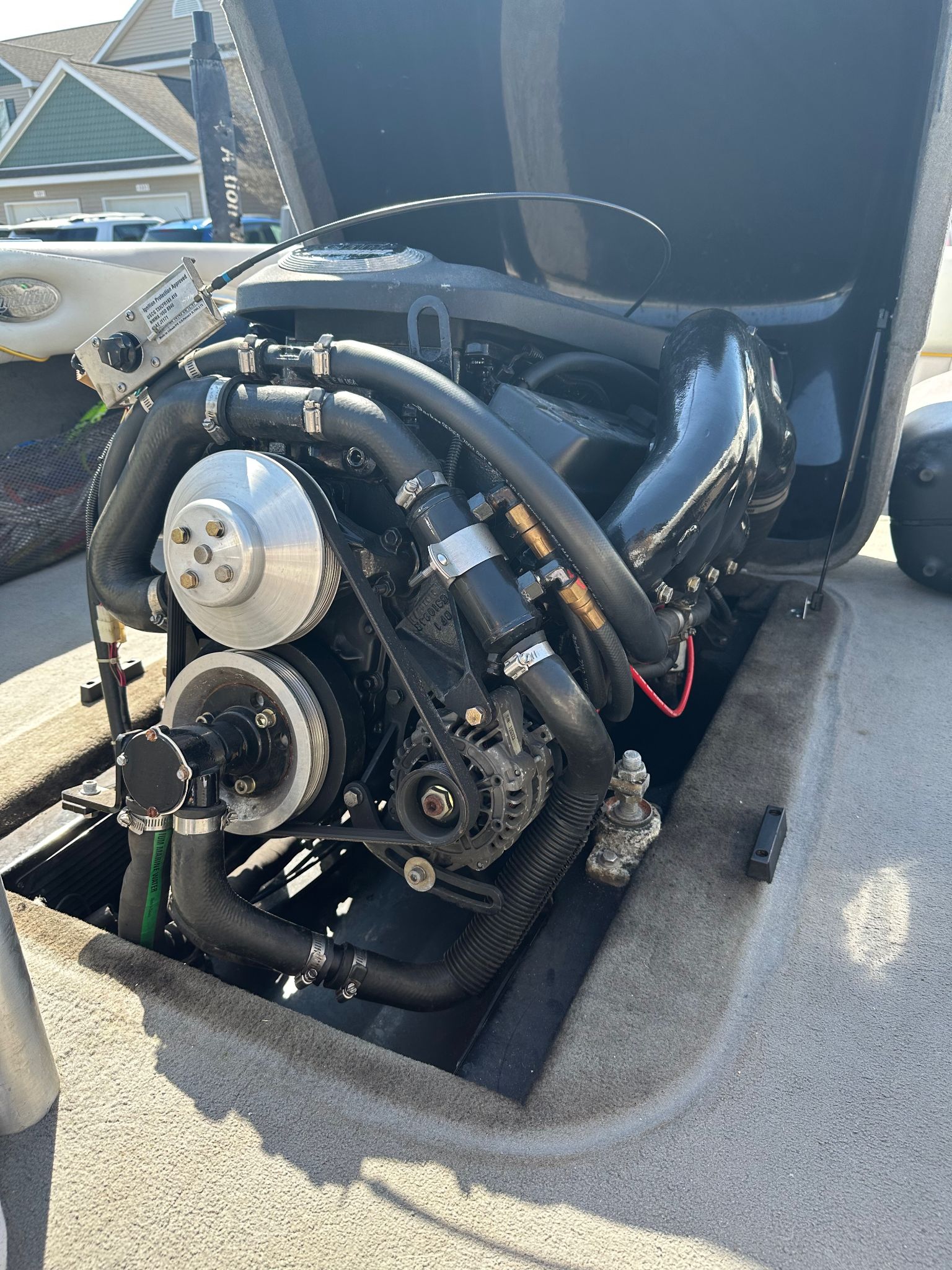 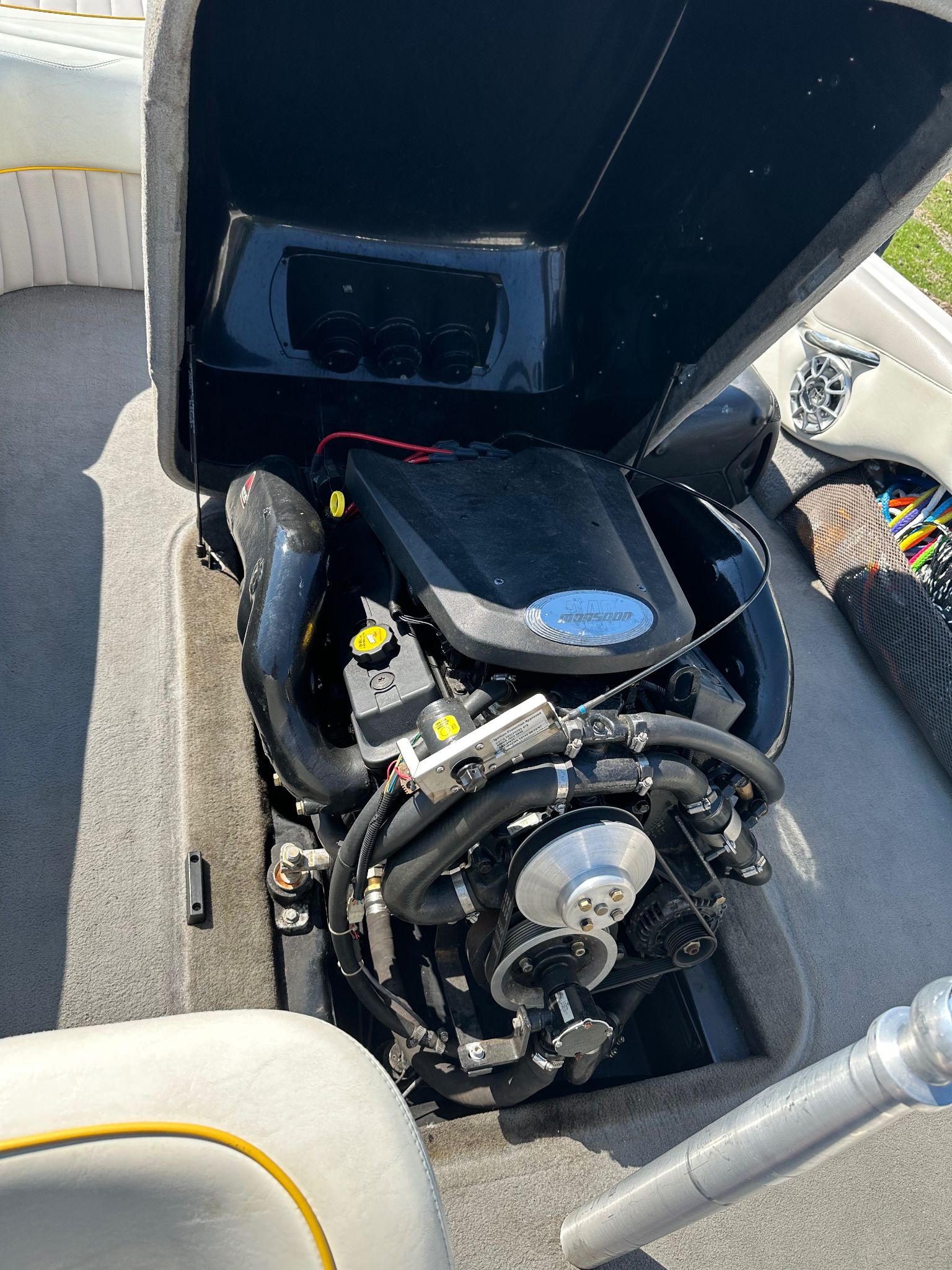 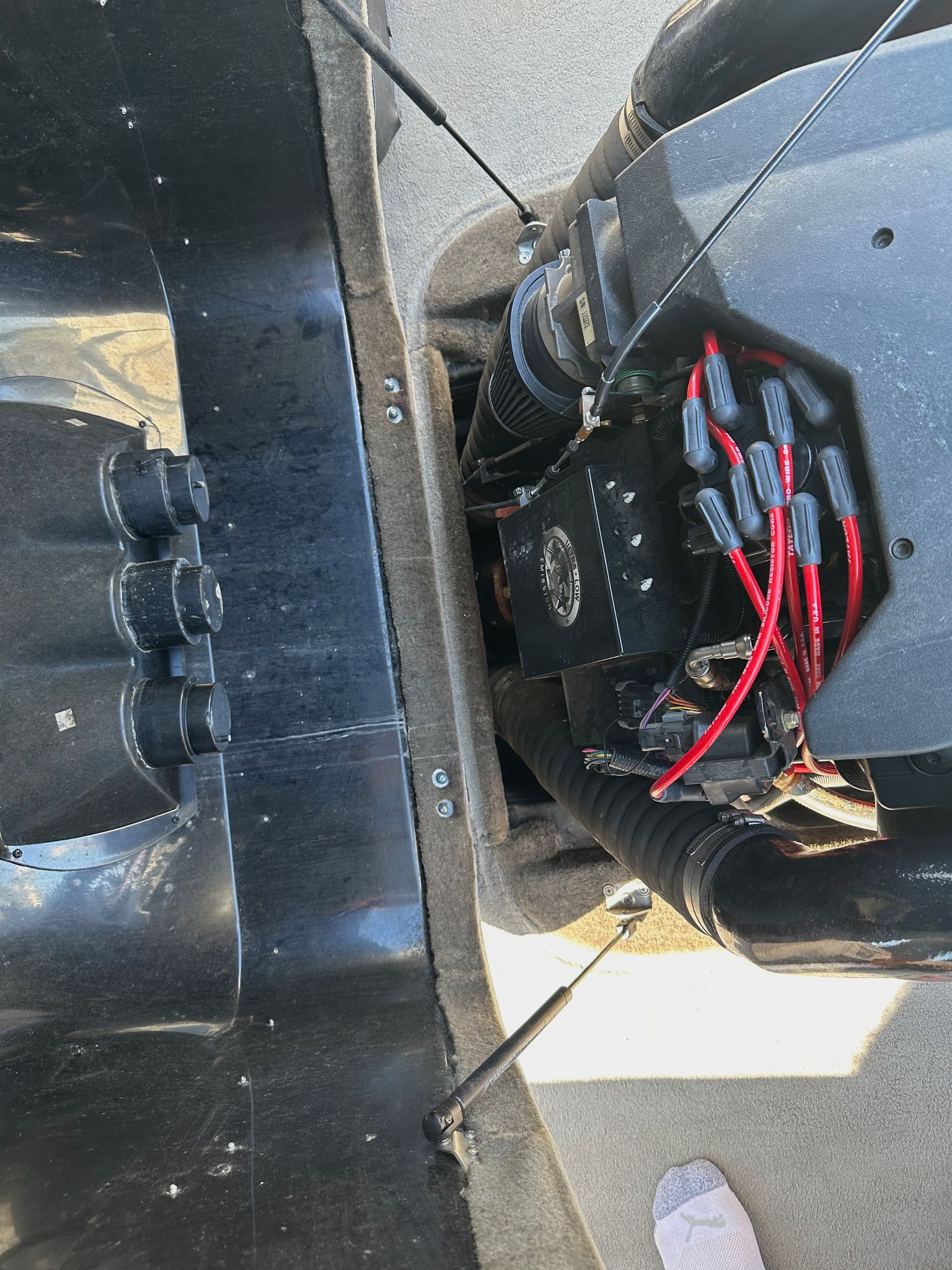 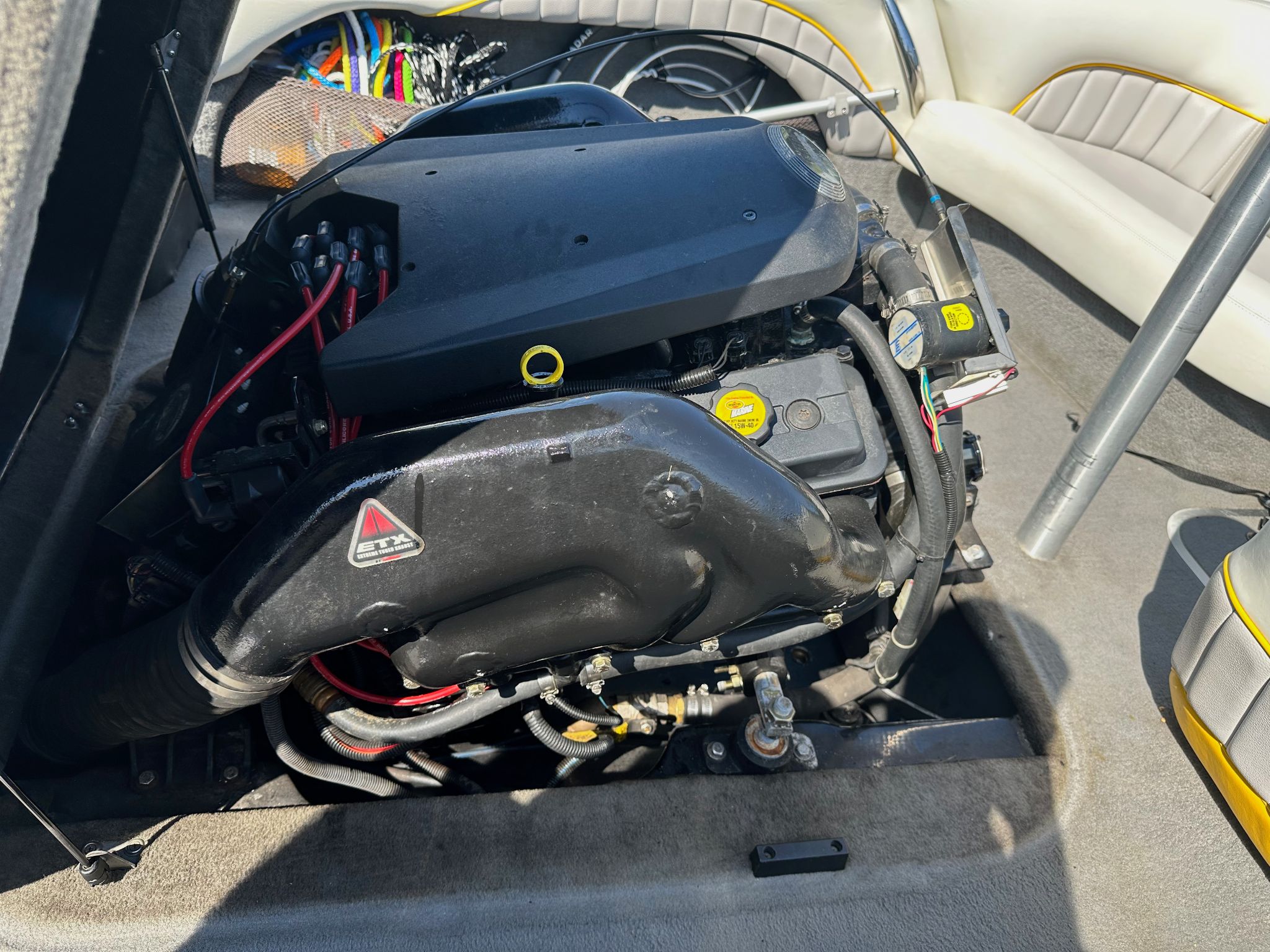 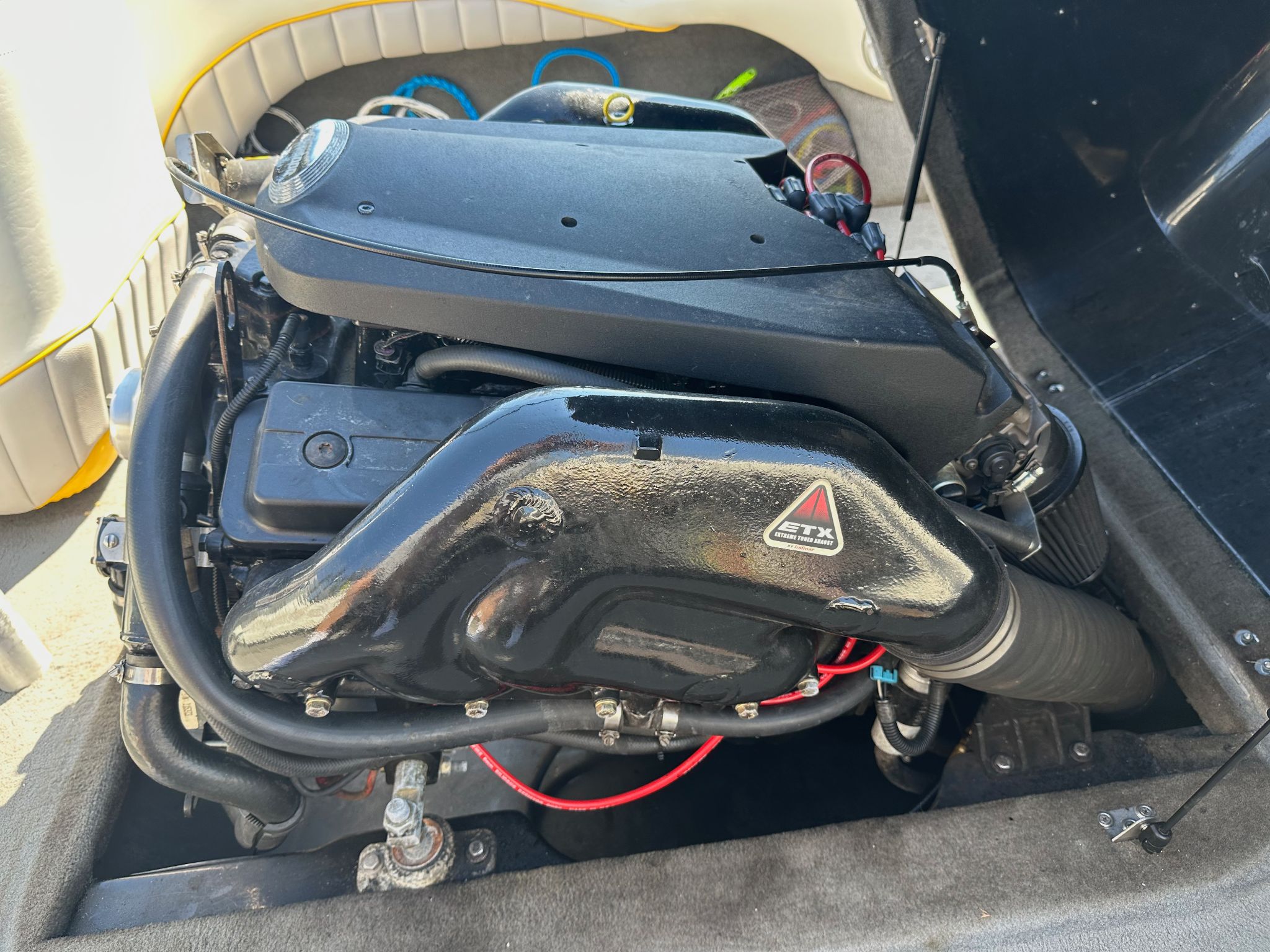 